                                                              Утверждаю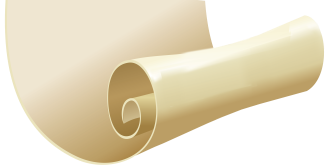                                                              И.о. директора МУ «Дновская ЦБС»                                                             Кучмистова О.А.______________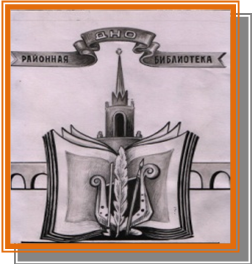 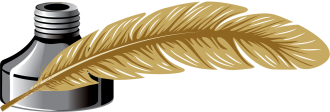                                                                            г.Дно, 2018г.                                                 СОДЕРЖАНИЕ1. События года......................................................................................................4 2. Библиотечная сеть ............................................................................................7 3. Основные статистические показатели ..........................................................94. Библиотечные фонды (формирование, использование, сохранность)………..134.5. Финансирование комплектования (объемы, основные источники)……….15 5. Каталогизация и оцифровка библиотечного фонда .....................................166. Организация и содержание библиотечного обслуживания пользователей ......................................................................................................................196.8. Деятельность модельных библиотек (события 2018 года)…………………..25 7. Справочно-библиографическое, информационное и социально- правовое обслуживание пользователей..........................................................................307.4.Деятельность ЦСПИ…………………………………………………………….378. Краеведческая деятельность библиотек .......................................................419. Автоматизация библиотечных процессов....................................................46 10. Организационно-методическая деятельность ............................................46 11. Библиотечные кадры .................................................................................4912. Материально-технические ресурсы библиотек ...........................................51 13.Основные итоги года. ...............................................................................52Приложение № 1 «Сведения о состоянии безопасности муниципальных библиотек в 2018 году»…………………………………………………………….55Приложение № 2 «Доступная среда муниципальных библиотек Псковской области в 2018 году»…………………………………………………………….....56Название  библиотечного объединения (библиотеки) по Уставу;Муниципальное учреждение «Дновская централизованная библиотечная система»..Дно, Псковской области, ул. Космонавтов, д. 11.т. 26-8-53, факс-(8811)3525416.Mail: dnobib@mail.ru Web-сайт: http://cbsdno.ucoz.ru/ 2. Кучмистова Ольга Александровна – и. о директора (89118990309).3. Режим работы Дновской районной библиотеки:Вторник - суббота :с  9-00 до 18-00.Выходные дни: воскресенье, понедельник.Режим работы администрации (Директор, зам.директора, ОКиО):Понедельник- пятница:  с 8-00 до 17-00.Выходные дни : суббота, воскресенье.4.Муниципальное учреждение «Дновская централизованная библиотечная система».5. Руководители органов местного самоуправления: руководитель законодательного органа, руководитель органа исполнительной власти (Глава района или Глава Администрации района), заместителя главы администрации по социальным вопросам, руководителя муниципального органа власти в сфере культуры). Указать руководителя в адрес которого направляется библиотечная корреспонденция: письма, вызовы на обучающие мероприятия, благодарности (ФИО, должность, тел./факс, e-mail).Население района на 01.01.2018 г.-11222Количество населенных пунктов: Всего-96                                                               не обслужено-63.ТИПОВАЯ СТРУКТУРА И КРАТКОЕ СОДЕРЖАНИЕ ОБЗОРА1. Главные события года         Главные события библиотечной жизни города/района (в Год добровольца и волонтера).    Библиотеки МУ «Дновская ЦБС» ведут активную работу по продвижению книги и  чтения среди жителей муниципального района, используя разнообразные формы работы.   Самое главное событие 2018 года – выборы Президента РФ. И наша работа была направлена на разъяснение населению законодательства о выборах, проведение массовых мероприятий по основам и ирательного права.  В библиотеке прошли встречи с депутатами, день информации «Я — гражданин, я — избиратель».  Изданы памятки и буклеты «Выборы - это серьезно», «Современное избирательное право», «Представляем кандидатов». В день выборов 18 марта на избирательных участках г. Дно, которым присвоено звание именных, сотрудники МУ "Дновская ЦБС" представили буклеты и выставки информационных материалов о героях Советского Союза А. Бисениек и В.Омельюнюке. Печатные материалы пользовались успехом у дновцев!    Большим событием стал  информационный день в железнодорожном техникуме «Правовой калейдоскоп молодого избирателя». Студентам была представлена электронная презентация «Молодому избирателю о выборах», из которой они узнали об истории, организации выборов, о порядке их проведения. Посмотрели видеоролик «Как проголосовать на выборах Президента России студентам и учащимся не по месту регистрации», приняли участие в анкетирование «Я и выборы». 
   С целью повышения правовой культуры и информированности молодёжи о выборах, создания условий для осознанного участия в голосовании провели викторину «Любознательному избирателю». 
К мероприятию была подготовлена памятка молодому избирателю «Голосовать? Легко!»  В преддверии единого дня голосования – 9 сентября сотрудники районной библиотеки провели правовой урок «Живи настоящим – думай о будущем». 
Читателям была представлена электронная презентация «Популярно о выборах», из которой они узнали об истории, организации выборов, о порядке их проведения, о кандидатах на пост губернатора Псковской области. 
Читатели приняли участие в викторине «Избирательная лингвистика» и в анкетировании «Я и выборы». 
С целью повышения правовой культуры и информированности молодёжи о выборах, молодые избиратели получили в подарок информационный буклет «Главное имя твое».Сельские библиотеки активно сотрудничают с органами местного самоуправления и с территориальной избирательной комиссией. Это Выскодская, Дачненская, Искровская, Юрковская, Моринская библиотеки, многие библиотеки стали избирательными участками. Все это способствует формированию опыта работы по правовому просвещению населения.На библиотечных выставках, стендах представлены основные официальные и нормативные документы по выборам, литература о партиях, истории их создания, о месте нахождения территориальной избирательной комиссии, адреса избирательных участков и номера телефонов, где можно получить нужную информацию.  Для молодых избирателей в библиотеках Дновского района были организованы тематические выставки «Молодежь современной России. Положение. Потенциал. Тенденции», «Избирательный лабиринт», «Выборы - дело всех и каждого».    «Школа молодого избирателя» в Бельской сельской  библиотеке Дновского района работает совместно с общеобразовательной школой. На занятиях будущие избиратели получают знания о сущности, назначении и принципах выборов, об избирательной кампании и избирательной процедуре.  Библиотеки района  оказывают значительное влияние на повышение избирательной культуры как среди взрослого населения, так и молодых избирателей, являясь центром общения и распространения социально-правовой информации. - 12 октября, в ходе рабочего визита в Дно губернатор Псковской области Михаил Ведерников посетил Дновскую районную библиотеку. Глава региона пообещал изыскать средства из бюджета на ремонт здания учреждения и подарил книги.- Замечательный подарок накануне Дня города получили дновцы – отремонтированный читальный зал районной библиотеки. В ходе недавно проведенного ремонта в читальном зале установлены пластиковые окна, заменена дверь, проведены работы по косметическому ремонту стен, пола, осуществлен монтаж подвесного потолка с новыми светильниками. Кроме этого, для большего удобства и комфорта читателей приобретены новые столы. В таком красивом, светлом и по-домашнему уютном читальном зале, как наш, чтение книг и взрослым, и детям будет доставлять удовольствие, приносить радость и вызывать желание приходить в библиотеку снова и снова.  - Волонтерство очень популярно во всем мире. С каждым годом оно объединяет все большее количество людей. Волонтёры входят  в библиотечные активы, принимают  участие  в организации и проведении массовых мероприятий, акций, клубов.  В библиотеках района проведено немало мероприятий с участием волонтерского клуба «Дно=Добро». Акция «Гражданское право-это важно»- раздача листовок к выборам. Участие в викторине «Нам жить, нам выбирать».  Акция "Детишки любят книжки!"  проведен сбор книг для библиотек.  Акция к  8 марта «Поздравьте женщину красиво!» Силами волонтеров снят видеоролик поздравлений от мужчин города и запущен в  социальные сети.   Приняли участие во всероссийской акции «Письмо ветерану». 21 апреля в Дновской районной библиотеке прошли «Библиосумерки 2018 - Магия книги». Радушный приём гостей, притяжение книги, красота и сила литературного слова – такая  атмосфера царила в библиотеке.. Посетителям предложили  прогулку по читальному миру, где все было наполнено особенной атмосферой – магией книги.  Гости побывали  на всех площадках: литературных, творческих. Провели время в «чайной комнате» ( продегустировали чай от Н. Ефимовой ароматный и полезный букет трав).     Выставка фоторабот Л. Волковой фото-пейзажи милых сердцу уголков родной природы, никого не оставила равнодушным.   8 июля 2018 года на зеленой площадке возле Храма Архангела Михаила состоялся общегородской праздник в память о святых благоверных князьях Петре и Февронии Муромских – покровителях семейного счастья, любви и верности. Районная библиотека приняла участие в городском празднике «День семьи, любви и верности», который проводился в рамках проекта автономной некоммерческой организации «Малая Родина», «Симфония любви» - победителя конкурса малых грантов «Доброволец – 2018». Жители и гости города смогли познакомиться с выставкой литературы «Мир духовной книги» оформленной в приделе Храма Архангела Михаила г.Дно.      В день города районная библиотека приняла участие в презентации выставки «Душевные наряды», которая состоялась во вновь открывшемся музейно - выставочном центре и представила презентацию «Поэзия народного костюма». Среди экспонатов, были представлены работы дновской рукодельницы Карповой Марины.-  18 августа Дновская районная библиотека приняла участие в первом  межмуниципальном кулинарном фестивале «Скатерть – самобранка», который состоялся в рамках празднования Дня деревни Искра Дновского района. 
Библиотекой была организована интерактивная площадка «Сладкая поляна». 
  - Третьи краеведческие чтения Дновского района состоялись в районной библиотеке. Тема чтений - 100 – летие Всесоюзного Ленинского Коммунистического Союза Молодёжи.  Много интересных, новых и неожиданных тем раскрыли докладчики чтений.   -1 сентября презентация выставки семейного чтения «Мир духовной книги». Которая проводится в рамках проекта автономной некоммерческой организации «Малая родина» «Симфония любви» - победителя конкурса малых грантов «Доброволец – 2018.-21 сентября  на въезде в город Дно со стороны Порхова прошло торжественное открытие памятного знака, установленного в честь Героя Советского Союза Арнольда Константиновича Мери, совершившего подвиг у деревни Могилицы (ныне деревня Калиновка) Дновского района в июле 1941 года. Дновские и искровские библиотекари провели большую подготовительную работу к этому событию.Многочисленные мероприятия, проведенные библиотеками района, не только существенно повысили эффективность работы по повышению качества оказания библиотечно- информационных услуг населению, но и способствовали формированию положительного имиджа библиотеки как интеллектуального, культурно- просветительского центра.1.2. Региональные и муниципальные нормативно-правовые акты, оказавшие влияние на деятельность муниципальных библиотек в анализируемом году (перечислить документы и указать, как они повлияли на работу библиотеки). Это могут быть постановления, распоряжения, приказы (в т.ч. по оптимизации библиотек).Решения, принятые органами местного самоуправления в рамках выполнения полномочий по организации библиотечного обслуживания населения. Реорганизация (открытие, закрытие, слияние, передача) библиотек в структуры не библиотечных организаций; перераспределение полномочий по организации библиотечного обслуживания; изменение правовых форм библиотек (Просьба предоставить документ, подтверждающий закрытие библиотеки: приказ, распоряжение).Постановление Администрации Дновского района от 19.02.2018 № 77 «Об утверждении Положения об оплате труда работников муниципальных учреждений культуры, финансируемых из бюджета муниципального образования «Дновский район».1.3. Федеральные, региональные и муниципальные целевые программы, проекты и иные мероприятия, определявшие работу библиотек города/района в анализируемом году (для муниципальных библиотек, которые участвовали или финансировались в 2018 году из этих программ)"Развитие культуры МО "Дновский район" Псковской области на 2016-2018 годы"."Развитие образования, молодежной политики, физической культуры и спорта в муниципальном образовании "Дновский район" на 2016-2018 годы", «Здоровый ребёнок Псковской области»; «Комплексные меры противодействия злоупотребления наркотиков и их незаконному обороту в Псковской области на 2018год».2. Библиотечная сеть2.1. Характеристика библиотечной сети на основе формы государственной статистической отчетности 6-НК. Динамика библиотечной сети за три года.2.2. Организационно-правовые аспекты структуры библиотечной сети и изменения, происходившие в анализируемом году: виды библиотек, библиотечных объединений и других организаций, оказывающих библиотечные услуги населению (перечислить и указать число по каждому виду). Их правовые формы.Количество и название библиотек, относящихся к КДУ_______________:2.3. В случае реструктуризации, реорганизации или ликвидации муниципальной библиотеки соблюдались ли нормы действующего законодательства, расположенной в сельском поселении, с учетом результатов опроса жителей данного сельского поселения.- количество и название модельных библиотек, которые были открыты в 2018 году Хотованская модельная библиотека-филиал №11 («Подключение общедоступных. библиотек РФ к сети Интернет и развитие системы, расширение информационных технологий и оцифровки»);- какие библиотеки были подключены к Интернет в 2018 году (названия)Хотованская модельная библиотека-филиал №11;- какие модельные библиотеки планируете открыть в 2019 году (Заклинская сельская библиотека-филиал №5);- какие библиотеки планируете подключить к Интернет в 2019 году (Заклинская сельская библиотека-филиал №5).2.3.1. Перечень библиотек муниципальных образований, в которых не планируется подключать Интернет, с приложением официального документа (подпись ответственного лица, печать).2.4. Доступность библиотечных услуг. -	соблюдение нормативов обеспеченности населения библиотеками в муниципальных образованиях (Приказ №184 Государственного комитета Псковской области по культуре); -	указать число библиотек, работающих по сокращенному графику -80,5 ставки: Бельская модельная  библиотека, ф.№1Выскодская модельная библиотека, ф.№2.  Дачненская модельная библиотека, ф.№3.  Заклинская сельская библиотека, ф.№5.Моринская  модельная библиотека, ф.№8. Хотованская  сельская библиотека, ф.№11.   Юрковская  сельская библиотека, ф.№12 . Искровская  модельная  библиотека, ф.№132.5. Краткие выводы по разделу. Основные направления трансформации сети и меры, принимаемые для преодоления деструктивных процессов, если таковые были выявлены. 3. Основные статистические показатели3.1. Анализ,  причины прироста или снижения.3.2. Динамика показателей, отражающих объем основных работ/услуг, выполненных муниципальными библиотеками региона (на основе данных 6-НК). Комментарий о выполнении основных показателей. (Сравнить с основными показателями за 2017 год - форма 6-НК)Абсолютные показатели деятельности муниципальных библиотекОтносительные показатели деятельности муниципальных библиотек: читаемость, посещаемость, обращаемость, документообеспеченность (на читателя, на жителя).Экономические показатели: расходы на обслуживание одного пользователя, одно посещение, одну документовыдачу.Показатели эффективности деятельности общедоступных муниципальных библиотекЭкономические показатели: (Выполнение Мун.задания-7091285)- расходы на обслуживание одного пользователя – 767  руб, - расходы на одно посещение – 154 руб.12 коп._, - расходы на одну документовыдачу – 37,17 руб.3.3. Оказание платных услуг:- виды наиболее востребованных услуг (перечислить):Ксерокопирование;Распечатка;Редактирование дипломов;Оформление проектов;Поиск информации в Интернете и СПС «Консультант+»;Создание видеороликов - ProShow Producer;Оформление открыток, визиток; - сумма за 2018 год - 23000 руб.   (+3790)2016г -18465 руб.2017г . -19210 руб. 3.4. Краткие выводы по разделу. Основные тенденции в изменении потребностей пользователей в информационно-библиотечном обслуживании и их удовлетворение.Все абсолютные и относительные показатели деятельности библиотек района за 2018 выше по сравнению с прошлым годом. Планируется продолжить деятельность по улучшению качества предоставления услуг, увеличивать количественные и качественные показатели. 4. Библиотечные фонды(формирование, использование, сохранность)Отдел комплектования и обработки  (зав. отделом) предоставляет отчет по работе с фондом, согласно таблицам 2017 года, в Региональный центр комплектования и каталогизации документов. Объем фонда (экз.)186215Поступило за отчетный период (экз.)- 1741.Выбыло за отчетный период (экз.)- 3210.4.1. Анализ статистических показателей, отражающих формирование и использование библиотечных фондов на физических (материальных) носителях информации (на основе данных формы 6-НК).Формирование библиотечного фонда на физических (материальных) носителях4.2. Общая характеристика совокупного фонда муниципальных библиотек района (подробно заполняется в отчете комплектатора):- объём, - видовой состав,- отраслевой состав.Фонд и видовой составОтраслевой состав фонда4.3. Движение совокупного фонда муниципальных библиотек.4.3.1. Поступления в фонды муниципальных библиотек всего 1741, в том числе книг 1270.Соблюдение показателя по «дорожной карте» (65 экземпляров новых поступлений в год на 1000 жителей).-155.Подписка на периодические издания за 2018 год: 98299 руб..- количество периодических изданий по названиям, всего-23.(заполняется по регистрационной картотеке)Наличие подписки на профессиональные (библиотечные) издания в 2018 году (на какие издания подписаны, перечислить)         -         ЦРБ  -    Библиополе                     ДО  -    Школьная библиотека                                  Профессиональная библиотека шк. библиотекаря                                  Приложение – 1                                  Профессиональная библиотека шк. библиотекаря                                  Приложение – 2                                  Читаем, учимся, играемКоличество закрытых библиотек в 2018 году- нетОбъем фонда закрытых библиотек -нет4.3.2. Выбытие из фондов муниципальных библиотек с указанием причин исключения из фонда- печатных изданий;  выбыло -3210 по причине ветхости.- электронных документов (на материальных носителях т.е. съемных носителях: CD, CD-R, флеш и пр.).нет4.4.  Анализ и оценка состояния и использования фондов библиотек.- обновляемость фондов; 0,9.- обращаемость фондов; 1.- выдача документов библиотечного фонда, в том числе по видам документов.- выдача документов библиотечного фонда, в том числе по тематике.4.5. Финансирование комплектования (подробно заполняется в отчете комплектатора):- объемы, 234279 руб.(дары, субсидии, м. бюджет, платные услуги, спонсоры)- основные источники. Субсидии федерального и областного бюджета, муниципальный бюджет, спонсоры, пожертвования, платные услуги.Расходы на комплектование библиотечной системы:4.6. Краткие выводы по подразделу. Основные тенденции в формировании и использовании фондов. 4.7. Обеспечение сохранности фондов.      Учет фонда ЦБС осуществляется  в соответствии  с Положением « О порядке учета документов, входящих в состав библиотечного фонда» от 28.12. 2012 г. а также на основании действующей  «Инструкции об учете библиотечного фонда» - пр.  № 590 от 02.12.1998 г.  Учету подлежат все документы (постоянного, длительного и временного хранения), поступающие в фонд библиотеки, а также выбывающие из него, независимо от вида носителя. В отделе имеются  регламентирующие документы  , согласно которых проводится работа по сохранности библиотечного фонда – это:а) Положение о сохранности фондовб) Положение о комиссии по сохранности фондовв) Инструкция по организации, хранению и использованию фондов          -проверка и передача фондов библиотек в условиях реструктуризации библиотечной сети;количество переплетенных, отреставрированных изданий- 16соблюдение режимов хранения.    При приеме и оценке документов, поступивших на безвозмездной основе,ЦБС руководствуется  Приказом директора МУ «Дновская ЦБС»  «Об утверждении Порядка учета библиотечного фонда, Комиссии по приему и оценке стоимости документов, входящих в состав библиотечного фонда»    В отчетном проведены выборочные  проверки  фондов Юрковской и Дачненской  библиотек .Заполнить Приложение № 3 «Анкета по сохранности библиотечных фондов»4.8. Краткие выводы по подразделу. Основные проблемы обеспечения сохранности библиотечных фондов.5. Каталогизация и оцифровка библиотечного фонда Участие в корпоративном проекте «Сводный электронный каталог документов библиотек Псковской области».Участие в корпоративном проекте «Сводный электронный краеведческий каталог «Псковиана».Оцифровка документов библиотечного фонда муниципальных библиотек- Оцифровка документов библиотечного фонда муниципальных библиотекобъем электронной (цифровой) библиотеки, сформированной муниципальными библиотеками; ( 14)общее число оцифрованных документов, поступивших в качестве муниципального обязательного экземпляра;-0общее число сетевых локальных документов, из них документов в открытом доступе. -22Необходимость оцифровки документов в Псковской областной универсальной научной библиотеке: ДА / НЕТЕсли «ДА», то укажите объемОбеспечение доступа удаленным пользователям к полнотекстовым документам электронных библиотечных систем.доступ к ресурсам Национальной электронной библиотеке (НЭБ - Наличие договора и дата подписания); Договор № 101 /НЭБ, 0868-п  о подключении к НЭБ и о предоставлении доступа к объектам НЭБ  от 09.10.2018 г.количество библиотек, использующих в работе НЭБ- 1;число сетевых удаленных лицензионных документов.-1.5.4. Представительство муниципальных библиотек в сети Интернет- число библиотек, имеющих собственные веб-сайты (назовите, укажите электронные адреса). 1 библиотека, Web-сайт: МУ «Дновская ЦБС»: http://cbsdno.ucoz.ru/ ( Создан 08.12.2013г.)- число библиотек, имеющих веб-страницы (в т.ч. Библиотечный портал Псковской области), аккаунты в социальных сетях и т.п. (Укажите название библиотечной группы в соцсетях, количество участников, дата создания группы). Группа  в Контакте -  «Дновская районная библиотека» https://vk.com/club52933780  , 422 участника, создана  группа 25 апреля 2013 г.- наиболее крупные on-line акции на web-сайтах, в соцсетях. Всероссийской просветительской акции #ПроЧитай! #Прочитай#Псковская#область#Дно#библиотека#Областная  библиотечная  on-line акции «КАЧЕСТВО УСЛУГ БИБЛИОТЕКИ»: ДИАЛОГ «БИБЛИОТЕКА – ЧИТАТЕЛЬ», приуроченной к Всемирному Дню качества. #неделякачествавбиблиотеке #библиотека_читательIX Международная  Акция «Читаем детям о войне». оn-line сетевая библиотечная акция (флешмоб) «ЛОВИТЕ ВЕТЕР ВСЕМИ ПАРУСАМИ»! к 80-летию Владимира Высоцкого.   #псковрегиончитаетвысоцкого #высоцкийнезабыт .5.5. Анализ состояния и использования электронных ресурсов библиотеками, находящимися в составе библиотечной сети.    Техническое оснащение ЦСПИ: 3 – автоматизированных рабочих места  (находятся непосредственно в ЦСПИ)- 1 – автоматизированное рабочее место для специалиста центра  социально правовой информации и 2 - для самостоятельной работы пользователей;  многофункциональное устройство (принтер-сканер-ксерокс), цветной принтер, ноутбук,  проектор и экран.Ноутбук,  проектор и экран используются для проведения мероприятий.5.6.Краткие выводы по разделу. Общие проблемы формирования и использования электронных ресурсов в библиотечной сфере города/района.Внедрение и развитие информационных технологий значительно повысило качество  библиотечно-информационного обслуживания.сеть компьютеризированных библиотек расширяется за счет создания модельных библиотек;растет число библиотек, имеющих электронную почту и доступ Интернет;возросло количество пользовательских компьютерных мест для доступа к информационным ресурсам;совершенствуется издательская продукция, созданная с помощью имеющегося в муниципальных библиотеках технического потенциала;повышается уровень владения компьютерными технологиями специалистами библиотек.Увеличение заработанных средств от платных услуг.Информатизация библиотек является важным условием обеспечения населения современными библиотечными услугами, поэтому необходимо поддерживать высокие  темпы компьютеризации и сетевого взаимодействия муниципальных библиотек. Основная проблема остается -это устаревшее оборудование, программное обеспечение. Современный библиотекарь обязан обладать базовыми знаниями в области информатизации, уметь оценивать информационную среду, заполненную разнообразными ресурсами нетрадиционных форматов (визуальными, аудио, мультимедийными, цифровыми), понимать достоинства и ограничения источников информации в глобальных компьютерных сетях. Библиотекари находятся в постоянном творческом поиске новых форм привлечения читательской аудитории.6. Организация и содержание библиотечного обслуживания пользователей6.1. Характеристика основных направлений библиотечного обслуживания населения города/района, с учетом расстановки приоритетов в анализируемом году (Год добровольца и волонтера). При раскрытии направлений работы необходимо делать акцент на проектах, программах, актуальных услугах и инновационных формах обслуживания. Участие в областных и районных акциях. Какая акция (действие, мероприятие, программа) была наиболее востребована населением? Примеры инновационных культурно-просветительских мероприятий, акций.6.2. Программно-проектная деятельность библиотек (разработка городских, районных программ; участие во Всероссийских и региональных проектах). "Развитие культуры МО "Дновский район" Псковской области на 2016-2018 годы"."Развитие образования, молодежной политики, физической культуры и спорта в муниципальном образовании "Дновский район" на 2016-2018 годы", «Здоровый ребёнок Псковской области»; «Комплексные меры противодействия злоупотребления наркотиков и их незаконному обороту в Псковской области на 2017-2020год».6.3. Гражданско-патриотическое воспитание (мероприятия в рамках международных и областных акций и др.).  Воспитание  у молодежи верности к Отечеству, уважения к культурному и историческому прошлому России,  создание условий для воспитания патриотического сознания через изучение истории родного края  и опыта старшего поколения  были главными задачами  библиотек в этом направлении.   Формированию уважительного отношения к истории своей Родины и края способствовали мероприятия, посвященные Дню России, Дню народного единства, Дню победы, Дню освобождения города и района от немецко – фашистских  захватчиков. 24 февраля исполнилось 74 года со дня героического освобождения г. Дно от немецко – фашистских  захватчиков. К этой дате в районной библиотеке прошёл урок мужества «Пусть в сердце каждого отзовётся». Сотрудники библиотеки рассказали об освобождении города Дно.  Представили электронную презентацию «Где гремели сраженья когда – то,  там сейчас величавый гранит».  Ежегодно наша страна отмечает великий праздник – День Победы. Это стало доброй и обязательной традицией: в начале мая остановить бег времени и всмотреться в одну из самых трагических страниц нашей истории. 
В районной библиотеке прошёл час мужества «Победа в сердцах поколений». 
Сотрудники библиотеки рассказали о событиях военных лет и о тех людях, которые завоевали для нас мир на земле. В годы Великой Отечественной войны многие наши земляки получили высокие боевые награды. О наших земляках Героях Советского Союза была представлена видеопрезентация «Ваша воля была непреклонной. Ваша слава бессмертна». В завершении мероприятия читатели приняли участие в исторической викторине «По страницам Великой Отечественной войны», посмотрели видеоролик «Дновцы - солдаты Победы».  Ко Дню Великой Победы в нашем городе прошли мероприятия,  в которых  приняла участие  районная библиотека. Акция «Бессмертный полк». Акция «Живая память», на которой жители города,  гости и ветераны войны получили наши поздравления и  буклеты о Дновцах – Героях Советского Союза. В библиотеках – филиалах проведены:«Открытка ветерану» -  патриотическая акция  (Хотованская библиотека)«Негасимое пламя Победы»  - выставка – беседа Юрковская библиотека)«Не в бой солдаты уходили, а шли в историю они» - патриотический час (Выскодская библиотека)Дополнила беседу выставка – просмотр «Пережитое не ушло бесследно». Ко Дню памяти воинов-интернационалистов     в музее Районного культурного центра состоялась тематическая встреча участников локальных войн под названием "Равнение на Мужество".   В мероприятии приняли  участие сотрудники районной библиотеки, библиотекари представили обзор литературных произведений, посвященных афганской войне «Афганистан наша память». 1 марта - День памяти воинов-десантников 6-ой парашютно-десантной роты 104 гвардейского полка Псковской дивизии ВДВ.К этой дате в районной библиотеке прошла патриотическая акция «Шаг в бессмертие». Участники акции познакомились с информационным буклетом «Никто, кроме нас», посмотрели видеоролик «Бессмертная пехота небесного полка».На абонементе для читателей библиотеки была подготовлена выставка литературы «Рота, шагнувшая в бессмертие…» В рамках проведения районной акции  «Служу Отечеству» в библиотеках  Дновского района  прошли мероприятия «Есть такая профессия – Родину защищать» - выставка – беседа (Моринская модельная библиотека),  «Солдатушки - бравы ребятушки» - конкурсная программа (Хотованская библиотека),  «Держава армией крепка…»  - тематическая выставка (Юрковская библиотека), «Я в армии» - интернет фотоконкурс, «Дновцы на службе Отечеству» - (Районная библиотека).  С каждым годом остается все меньше белых пятен на карте Великой Отечественной, благодаря тому, что ежегодно в места былых сражений и героических подвигов российских солдат отправляются экспедиции поисковых отрядов.  Благодаря работе поисковиков появляются новые братские захоронения, воздвигаются обелиски, на которых отныне и навеки вписаны имена тех, кто отдал свою жизнь, защищая от фашизма нашу Родину. 
 15 ноября в районной библиотеке прошла встреча с бойцами отряда «Дновский крест» «Пусть память будет вечной» приуроченная к 15- летию создания поискового отряда.  Посетителям рассказали о работе поискового отряда, представили просмотр видеоролика «Нам память покоя не даёт», который сделан на основе фотографий, привезенных из поисковых экспедиций «Вахты Памяти». С замиранием сердца все слушали рассказ о поиске боевого самолёта ИЛ - 4 и бомбардировщика ДБ – 3, который сопровождался презентацией «Их жизни – на алтаре Победы». 
Бойцы отряда Виталий Блошкис, Павел Михайлов, Сергей Груздев рассказали о работе по поиску останков солдат, погибших во время Великой Отечественной войны, пригласили  в музей Истории воинской славы, познакомиться с экспонатами раскопок времен Вов. В библиотеках района проведены:Урок мужества ко дню неизвестного героя «Они – наши земляки», о тех кто пропал без вести во время ВО войны по «Книге памяти» т.13.(районная библиотека). «О войне мы узнаем из книг» мероприятия в рамках акции "Читаем детям о войне". – (Выскодская модельная библиотека, Дачненская  модельная библиотека, дет.отдел районной библиотеки)   «Пусть в сердце каждого отзовётся» -  урок мужества ко дню  освобождения г. Дно от немецко – фашистских захватчиков. (районная библиотека)В рамках празднования Дня Победы«Победа в сердцах поколений» - час мужества (районная библиотека)Патриотическая  акция «Живая память» (районная библиотека)Митинг на братских захоронениях «А память жива» (Дачненская  модельная библиотека)  Бельской  библиотекой в этом направлении проводились для молодежной аудитории презентации «Блокадный Ленинград», «Дом Павлова», «Несокрушимая и легендарная», «Курган Славы», 75- лет со дня окончания Курской битвы»,Шествие «Бессмертный полк» и  митинги на братских захоронениях «Не забывайте тех, кто подарил нам мир!» организовывали сельские библиотекари совместно с общественностью.  В рамках празднования воссоединения  Крыма с Россией  в районной библиотеке для учащихся Дновского железнодорожного техникума прошел информационный час «Крым и Россия в сердце моём». Сотрудники библиотеки провели тематическую беседу с презентацией «Мы вместе». К трагической дате 100-летия мученической кончины последнего российского императора Николая II и его семьи в районной библиотеке  проведён час истории «Царская семья Романовых», 
 выставка – панорама «Последний путь императора»,  выставка - просмотр «Россия под скипетром Романовых».К 150-ию Николая II проведён тематический час «Романовы. От Михаила до Николая II» в Бельской библиотеке.К дню  памяти репрессированных час скорби «Репрессированное священство деревни Белая» по воспоминаниям родственников.В рамках областной акции «Под флагом единым» в районной библиотеке проведён  час истории «Душа России в символах ее».  В рамках празднования Дня народного единства в районной библиотеке проведён  час патриотического воспитания «Единство скрепляет навеки сердца». Ко Дню  Конституции в районной библиотеки прошёл урок гражданственности «Основной закон нашей жизни». Сотрудники библиотеки представили слайд-презентацию «Главная книга страны». 
К мероприятию была оформлена книжная выставка «Конституция – гарант свободы человека и гражданина», на которой был представлен текст Конституции РФ, книги о государственной символике России и истории создании Конституции. 
В завершении мероприятия в торжественной обстановке юным гражданам нашего города вручили паспорта Российской Федерации.6.4. Продвижение книги и чтения. Работа клубов по интересам и любительских объединений (количество клубов по интересам: всего-20, для взрослых-12, детей-4, молодежи-4).6.5. Экологическое просвещение и формирование экологической культуры (экологические программы, проекты, акции, работа по благоустройству территории и т.п.)  Экологическое просвещение читателей всегда является одним из приоритетных направлений в деятельности библиотек.  Здесь накоплен значительный опыт работы с материалами экологической тематики, продвижения их к читателю. При этом используются ее самые разнообразные формы: начиная от традиционных книжных выставок и заканчивая организацией крупных акций.В  рамках Областной экологической акции в районной библиотеке, прошёл экологический урок «Экология будущего строится сегодня». 
Вниманию читателей была представлена электронная презентация «Красная книга Псковской области». 
 На территории Псковской области есть множество красивых уголков, созданных самой природой: березовые рощи, живописные реки, долины, обширные луга и поля. Участники мероприятия совершили видеокруиз по заповедным и национальным паркам Псковской области и Дновского района. 
С интересом участвовали в экологической викторине «Экологическое ассорти».  В рамках программы ЮНЕСКО "Человек и биосфера" в Дачненской модельной библиотеке проведён День птиц. Читатели библиотеки  по  старой традиции – развешивали в этот день скворечники, синичники,  и прочие «птичьи домики», сделанные своими руками. В рамках недели экологических знаний в Юрковской библиотеке прошло экологическое ассорти «Мой дом - Земля». Библиотекарем  была подготовлена экспресс–выставка «Природа на осадном положении», на которой были представлены книги и журналы  о проблемах экологии.   К Всемирному дню охраны окружающей среды, в Юрковской библиотеке прошла   эколого-краеведческая акция «Наша земля – наша забота».  Библиотекарь представила   презентацию «Книги на зеленую полку». Участники акции рисовали плакат-обложку книги «Как я берегу природу»,   и ответили на вопросы экологической викторины.   Завершилось  мероприятие   обзор книжной выставки «Наша земля – наша забота».   В Моринской библиотеке  проведена экологическая викторина «Жалобная книга природы». Участники узнали, что такое Красная книга, почему она так называется и как устроена. Встреча сопровождалась красочной презентацией, рассказывающей об исчезнувших животных.  В Бельской библиотеке много лет продолжает работать клуб «Экзотика», участники которого увлекаются цветоводством, экзотическими кустарниками, лекарственными растениями, проводят обмен семенами и рассадой, участвуют в выставках и приносят букеты на праздничные мероприятия.Члены клуба собрали много примет, пословиц и поговорок о погоде и планируют составить местный народный календарь.Библиотека продолжает принимать активное участие в акции по весенней уборке деревни «Моя деревня – моя улица – мой мир».Библиотекой проведены тематические часы: ко дню водных и болотных угодий «Полистовский заповедник», к дню защиты климата, малых рек и водоемов «Все зависит от нас».В библиотеке прошли экологические посиделки, посвященные любимой на Руси рябине «Рябина кудрявая».Молодое поколение деревни  приняли участие в изготовлении скворечников, синичников, дуплянок «Птичий домик», используя чертежи из книги «Птицы – наши друзья», И в  библиотеке прошло подведение итогов конкурса. В течение года библиотеки района предлагали читателям различные книжно-иллюстративные выставки экологической направленности: выставка-призыв «Не допустим беды» (Искровская библиотека), выставка-фотоальбом «Мир людей в мире природы» (Дачненская библиотека), книжно-иллюстративная выставка «Заповедано природой» (ко Дню заповедников и национальных парков) Юрковская библиотека), экологическое ассорти «Мой дом - Земля» (к Всемирному дню Земли) Моринская библиотека, выставка – беседа «Лекарства под ногами» (Хотованская библиотека).  Библиотеки становятся центрами экологической информации своего региона, продолжают вести большую работу, прививая своим пользователям навыки в природоохранной работе, знакомя их с основами экологических знаний, воспитывая чувство ответственности за судьбу окружающей среды.  Библиотеки сумели найти свое место в общей системе экологического образования и просвещения, привести в действие имеющийся потенциал и внести определенный вклад в формирование экологической культуры населения.                6.6. Межнациональные отношения и межкультурные связи.6.7. Информационная поддержка специалистов АПК, представителей малого и среднего бизнеса: ресурсная база информационного обслуживания (новые поступления по вопросам сельского хозяйства и АПК в помощь малого и среднего бизнеса), использование электронных ресурсов, ресурсов Интернет, проведение Дней специалиста, Дней информации и т.п.)Библиотеки-филиалы и районная библиотека имеют фонд сельскохозяйственной литературы и некоторыми периодическими изданиями, В практике работы библиотек немало интересных и содержательных форм, обслуживания читателей-аграриев. Мероприятия  в помощь с/х производству проводятся в форме бесед, часов информации, часов полезных советов, обзоров,  выставок литературы.  Глубокие перемены на селе, связанные с аграрной политикой, с принятием законов о земле, нашли отражение в работе Юрковской сельской библиотеки. ООО «Скангали» инвестор Псковский молочный завод разработали земли бывшего хозяйства. Директор Макарчук С.А. поставлен на индивидуальное информирование по новым законам о земле.  Библиотекарь использует информацию базы данных СПС "КонсультантПлюс  районной библиотеки.В помощь специалистам сельского хозяйства оформлены уголок информации "Большое начинается с малого", выставки "Земля ухожена - будет и прибыль", «Возделывание  рапса».  Работа по обслуживанию специалистов АПК ведётся в Выскодской модельной библиотеке и Юрковской сельской библиотеке.   Выскодская модельная библиотека осуществляет групповое и индивидуальное информирование пользователей: руководителей и специалистов АПК, представителей массовых сельскохозяйственных профессий и фермеров. Тематика их запросов определяется спецификой профиля сельскохозяйственного производства. Наиболее актуальна информация по темам: "Зерновые культуры: способы выращивания и возделывания", "Откорм крупного рогатого скота", "Повышение удоев молока", "Посевы ячменя", "Разведение новых сортов картофеля", "Реализация продуктов пчеловодства", "Зерновые посевы и их защита", "Технология заготовки кормов". В Дновском районе начали развиваться развиваются фермерские хозяйства. Информационные потребности фермеров достаточно разнообразны. Основная форма работы с этой группой пользователей - индивидуальное информирование. Для этого подготовлена подборка материалов по организации малого бизнеса. Библиотека помогает начинающим предпринимателям: предоставляет литературу, базу данных СПС "КонсультантПлюс", Интернет, компьютерные услуги.Информационное обеспечение владельцев ЛПХ, садоводов и огородников является ведущим направлением работы в Лукояновской ЦБ. Главная цель - оказание информационной поддержки владельцам садово-огородных участков, организация общения между любителями, во время которого они могут обменяться опытом, полезной информацией, посадочным материалом. Ведение подсобного хозяйства требует определенных знаний и умений, поэтому библиотека старается познакомить читателей с литературой, где даются советы по организации приусадебного участка, садоводству, цветоводству, огородничеству, по разведению и содержанию животных, птиц и т.д. В ЦБ среди цветоводов-любителей был проведен час полезного совета "Дизайн садового участка" с серией электронных презентаций и книжной выставкой. Презентация, созданная на основе статей из журналов и материалов Интернета, познакомила участников с оригинальными способами оформления садового участка.
Информационное обеспечение владельцев личных подсобных хозяйств, садоводов и огородников - важное и востребованное пользователями направление библиотечно-библиографической деятельности ЦБ.В ЦБ среди цветоводов-любителей был проведен час полезного совета "Дизайн садового участка" с серией электронных презентаций и книжной выставкой. Презентация, созданная на основе статей из журналов и материалов Интернета, познакомила участников с оригинальными способами оформления садового участка.6.8. Деятельность модельных библиотек (события 2018 года). Продолжается открытие модельных сельских библиотек. Их в районе 5. Результат: по опросам пользователей, удовлетворенность качеством обслуживания выросла.   Модельные библиотеки провели много масштабных и интересных мероприятий, что позволило существенно повысить интерес жителей к классической и современной литературе и чтению.- новые услуги, оказываемые населению в 2018 году (перечень) - основные мероприятия (+ - к прошлому году), назовите наиболее значимые мероприятия, Выскодская модельная библиотека.                Для привлечения внимания к творчеству  местных писателей  в  Выскодской библиотеке  проведен      вечер доброго общения с  поэтессой из  Дновской  глубинки Ефимовой Н.Н.                                                                                                                                         «Мне по сердцу маленькая Родина, мне по сердцу мой любимый край»                Что такое Родина? С чего она начинается? Любовь к Родине. У каждого человека это чувство подобно реке. Но у каждой реки есть исток – маленький ручеёк, с которого всё начинается.  У Надежды Ефимовой это её родная деревня Осье и деревня Белая, где она давно живет и работает.                                                                                                                                                 Гости посмотрели презентацию «Подарю тепла частицу» о жизни и творчестве, о том, чем еще увлекается эта женщина.                  5 октября Выскодская библиотека совместно с Администрацией волости пригласила людей элегантного возраста на праздник «Возраст мудрости, тепла и доброты».               Присутствующие  ознакомились с выставкой работ местных мастериц «Рукам работа – душе праздник». С выставкой рисунков учеников начальных классов «Хорошо нам рядышком с дедушкой и бабушкой». По фотографиям на стенде «Наши праздники» вспомнили многие праздники, которые проводились раньше для пожилых людей. Участвовали в конкурсе "Угадай, кто на фотографии". На стенде были размещены фотографии бабушек в школьные и юношеские годы. Вспомнили открытки наших мам и нашего времени. Был оформлен стенд «Ретрооткрытки».                Проведен цикл мероприятий «Православные праздники»            В библиотеке  проводится множество конкурсно – познавательных  программ с     показом  подготовленных сотрудником презентаций.  Библиотека постоянно информирует  Администрацию волости о новых поступлениях книг и журналов.  Знакомит с информационными списками  районной библиотеки.          В библиотеке постоянно действует книжная выставка «Тебе, если ты деловой человек».   Выставка пополняется новыми книгами  и статьями из газет и журналов, информацией сети Интернет.Моринская модельная библиотека..  Библиотека,  как проводник культурной политики на местах, поддерживает все инициативы местных органов власти.  Всегда принимает активное участие в проведении общественных праздников – День Деревни, День пожилого человека, день Матери, зачастую  является организаторами этих праздников.   Большое внимание уделялось имиджу библиотеки, ведь читателя привлекает в библиотеке, прежде всего комфорт, уют, внешний вид. Особое внимание уделяется оформлению ярких, красочных, обращающих на себя внимание книжных выставок. Также читателя привлекает свободный доступ к книжному фонду. На абонементе представлена литература на различные темы: это детективы, фантастика, уголок любовных романов. В работе использовались методические материалы, публикации в периодической печати, а также сети  Интернет.   В течении всего года в библиотеке оформлялись выставки  на различные темы: 	Выставка просмотр «Пушкин – солнце нашей поэзии»                                               «Россия Великая наша держава»	 Выставка – календарь «Книга именинница»            Выставка книг «В мире Тургенева»- к 200- летию со дня рожденияВыставка забытых книг «Путешествие по нечитанным книжным страницам»Искровская модельная библиотека.2 018 год для Искровской сельской библиотеки стал достаточно насыщенным. Это подготовка и участие в межмуниципальном  гастрономическом фестивале «Скатерть-самобранка»Сбор кулинарных рецептов нашего края и презентация книги «Скатерть – самобранка»Открытие и освящение « Русской Горницы»Встречи с нашими местными поэтами Ефимовой Надеждой и Аликиным Виталием.Экскурсии по родной Марьиной Дубраве и окресностям.Сбор краеведческого материала «Новости из волости» (история наших деревень :  Гарицы, Гаврово, Хотовань, Адеришино, Вилошки, Загузье, Юково, Овинно, Пнёвно)В Искровской библиотеке состоялась встреча с нашим земляком  партийным руководителем Дновского отделения КПРФ Рябиновым Виктором Сергеевичем с воспоминаниями о комсомольской юности и земляках-комсомольцах «Как молоды мы были» к 100-летию ВЛКСМ.Продолжает работу в библиотеке воскресная школа «Мироведение»1 января – День былинного богатыря Ильи МуромцаКнижная выставка-беседа:« Александр Невский – защитник земли Русской»Цикл бесед об истории Гористинской церкви Преображения Господня:«Святые Горы»Обзор журнала «Славянка»Бельская модельная библиотека.Библиотека деревни Белая является досуговым и культурно –Просветительным центром, хранителем культурного и исторического наследия.Библиотека – это не только источник информации, но и территория общения, планета добра. Библиотекой проведены компьютерные презентации для молодежной аудитории на мероприятиях «Храм Рождества Богородицы деревни Белая – исторический памятник культуры».К дню коренных народов прошла презентация «Мы – псковские» по книгам профессора А.И. Корешкина, бывшего местного жителя.К юбилею выхода в свет книги «Достопримечательности Псковской области» проведён тематический час с демонстрацией фильма «Псков».К юбилею Псково – Печерского монастыря презентация «Псково –Печерский монастырь. Прошлое и настоящее»В день музеев проведена экскурсия по школьному музею «Убранство русской избы. Красный угол»Библиотека принимала участие в  районных и других мероприятиях: «Библиосумерки» (ЦБС), день деревни Искра в «Ярмарке ремёсел».В библиотеке прошли дни открытых дверей: «Читать не только полезно, но и модно!», «Будь в тренде – читай!».Библиотека провела  опрос читателей «Какие книги вы любили в детстве?»Дачненская модельная библиотека.Выставка: «Год Волонтера и Добровольца» была задействована в течении 2018 года.Заинтересовала разные возрастные группы: детей (рекомендательный список для детей с 7 лет до 17 лет - «Книги которые учат сопереживанию»); юношество (Книги от которых хочется жить, позитивные книги, книги которые воодушевляют — для читателей от 17 лет); Книги по темам — для взрослого населения — от 30 лет.День деревни : «Ильин день». Вся организация лежала на сотруднике библиотеки.Выставки:букетов : «Цветочная фантазия».Фотовыставка: Библиотечная жизнь 2018 года».Выставка рисунков: «Дороже нет стороны родной».Выставка книг: «Ильин день»Народное творчество: «Золотых рук мастерицы».3) 9 сентября целый день: Выставка-беседа «Справочное бюро русского языка»Хотованская модельная библиотека.Значительно активизировалась работа Хотованской библиотеки в статусе «модельная». Создан актив читателей библиотеки, которые помогают в организации мероприятий и досуга.Наиболее значимые  мероприятия года: «Село мое родное» праздник деревни.«Команда молодости нашей» - вечер к 100 – летию комсомола.«Свет материнских глаз» вечер к дню матери.«Зажги свечу» - акция.«Пусть будет чистым общий дом» - акция.  Современное оборудование, развитие компьютерных технологий, обновленный фонд предоставляет сельским библиотекам новые возможности для того, чтобы быть по-настоящему востребованными и успешно решать поставленные перед собой цели: содействовать повышению качества жизни жителей своего села.- наличие проектов/программ развития (перечень, источники финансирования). Обязательно указать:- перечень оборудования, приобретенного с указанием библиотеки, за счет межбюджетного трансферта на подключение к Интернет в 2018 году. Ноутбук     1 шт.  Хотованская модельная б-ка МФУ           1 шт. Хотованская модельная б-ка Ноутбук     1 шт. ЦРБ .6.9. Обслуживание удаленных пользователей.    Становится все более очевидным, что эффективная поддержка чтения сегодня невозможна без расширения круга читателей за счет виртуальных пользователей. Развитие компьютерных технологий в библиотеках выполняет очень важную функцию – предоставление равного доступа к информационным ресурсам для всех групп пользователей, вне зависимости от их места жительства, возраста, социальной и профессиональной принадлежности.
   Виртуальные посетители  стабильно интересуются библиотечными  ресурсами. В 2018 году зафиксировано 1900 обращений к электронным ресурсам.. Библиотека активно использовала интернет-пространство, в частности, социальные сети, популярные среди населения: «ВКонтакте». В группе  ВКонтакте  Дновской районной библиотеки  размещали информацию о деятельности библиотеки, интересные новости из библиотечной жизни, объявления и афиши мероприятий. Также поступают запросы от пользователей на поиск информации , справок и др. Участвовали в онлайн акциях, опросах.Сельские библиотеки активно размещают информацию о мероприятиях   в социальной сети ВКонтакте  группах  населенных пунктов.6.10. Анализ состояния организации библиотечного обслуживания отдаленных населенных пунктов: Внестационарное библиотечное обслуживание населения осуществлялось посредством функционирования читающего автобуса и передвижек в  Администрации городского поселения «Дно» и неврологического диспансера и доставка книг на дом пользователям библиотеки с ограниченными возможностями в сельских филиалах. - Число пунктов внестационарного обслуживания пользователей (форма 6-НК) - Количество пунктов выдачи - 2                      передвижек -  33                     передвижных читальных залов –                      волонтеров –6- Количество читателей - 520                       книговыдач -3890                       посещений- 820 (в т.ч. культурно-просветительских мероприятий)  -52.- Количество культурно-просветительских мероприятий – 12.- Деятельность библиобуса /при наличии/.  «Читающий автобус»- выездов-18, стоянок- 3.- Сколько населенных пунктов охвачено внестационарным обслуживанием 33 ; 40 % от общего количества населенных пунктов.Сколько жителей обслужено на дому -60 , в том числе инвалидов_-9 .6.11. Библиотечное обслуживание детей.6.12. Библиотечное обслуживание людей с ограниченными возможностями и др.    Опыт работы библиотек с инвалидами и пожилыми показывает, что сам факт приобщения к миру книг приобретает для них исключительное значение. Удачно подобранная книга и разговор о ней с библиотекарем - это событие для одинокого человека. Обслуживание инвалидов и пожилых требует от библиотекаря тонкого индивидуального подхода, проникнутого состраданием и терпением. Центральную библиотеку и психоневрологический интернат ГБУСО «Дновский ПНИ»  связывает плодотворное сотрудничество. На базе Центральной библиотеки организован библиотечный пункт для данной категории читателей. Они постоянно пользуются услугами библиотеки, посещают массовые  мероприятия. В отчетном году в библиотеках проведены индивидуальные беседы, откровенные разговоры, часы общения: «Поговорим по душам», «Мир не без добрых людей». Деятельность сельских библиотек ведется по двум основным направлениям информационное обслуживание и организация досуга. Работу в этих направлениях библиотеки системы стараются построить так, чтобы милосердие, сочувствие стали нормой жизни? Практически все сельские библиотекари занимаются книгоношеством, особенно развито это направление в Дачненской, Искровской, Бельской и Заклинской библиотеках. День пожилого человека отмечается ежегодно во всех библиотеках района. Мероприятия, которые проводятся в этот день для особой категории пользователей библиотек, как правило, проникнуты теплотой и уважением к старшему поколению и получают положительный общественный резонанс среди населения сел района.     В День пожилого человека "Читающий автобус" от районной библиотеки привез литературу и свои поздравления в д.Лукомо и д.Скугры.
Людям старшего поколения были сказаны добрые пожелания и вручены  библиотечные открытки к празднику. 
Порадовались жители деревень и новой литературе и прессе , предложенной сотрудниками библиотеки.  В МФЦ « Мы вместе» дневного пребывания пожилых людей при Дновском РКЦ проходил « Праздник прически» в рамках социального проекта « Мы вместе», победителя конкурса « Активное поколение». Сотрудник районной библиотеки провела беседу у выставки литературы «О красоте, моде и хорошем настроении». Из книг, представленных на выставке, женщины смогли узнать какая прическа им к лицу, как ухаживать за волосами, кожей и как подобрать изысканный макияж. Всех мам и бабушек присутствующих на мероприятии поздравили с Днем матери  и пожелали много тёплых слов.В районной библиотеке состоялись «Осенние посиделки» для людей элегантного возраста. Наши гости услышали добрые слова и пожелания в свой адрес, получили возможность приятного общения. 
Сотрудники библиотеки приготовили насыщенную программу. Им представили обзор новинок литературы «Шаг навстречу здоровью», видеоролик «Пусть осень жизни будет золотой!», провели экскурсию по библиотеке, рассказали о наших литературных выставках. Для проживающих в Моринском  психоневрологическом интернате  библиотекарь и сотрудники  дома культуры провели игру «Поле чудес»  - «Мир растений». Женщины с удовольствием приняли в ней участие. 6.13. Продвижение библиотек и библиотечных услуг (рекламно-имиджевая деятельность).   Важнейшей формой продвижения библиотечных услуг является библиотечная реклама как информация о библиотеке, ее услугах и продукции. Целью библиотечной рекламы является повышение популярности библиотеки и спрос на ее ресурсы и услуги.        В библиотеке используются разнообразные способы привлечения пользователей. Сотрудники библиотеки представляют информацию о работе, услугах, мероприятиях библиотек на специально оформленных информационных стендах.       Печатная реклама позволяет библиотекам раскрыть свои информационные и другие возможности, подчеркнуть свою уникальность. С этой целью выпускаются различные виды рекламной печатной продукции: памятки, буклеты, закладки, информационные списки, рекламные листовки, дайджесты. Одно из главных преимуществ печатных средств рекламы связано с возможностью обратиться к широкой аудитории, в том числе и к той ее части, которая не посещает библиотеку.  Районная библиотека провела акции «Мир без наркотиков – мир счастливых людей», к Дню Победы на городской площади   акция «Живая память», к Выборам- «Узнай о выборах больше», к дню здоровья « Ваше здоровье в ваших руках». Где не только читателям, но и жителям города могли познакомиться с информационными стендами,  раздавали буклеты, листовки, памятки. Рекламная деятельность библиотеки – один из способов привлечения новых читателей.Размещение информации на Библиотечном портале Псковской области:Всего на Библиотечном портале Псковской области за 2018 г. размещено    100 материал  по всем разделам. (+42)В разделе «Новости» - 81 информация. (+38)В разделе «Муниципальная  власть » -1 информация.  В разделе « Наши издания» - 17 изд.В разделе « Библиотека в печати»  - 1 информация.  Общее число посещений страниц Дновского района на библиотечном портале – 64338. (+38319)Уникальных читателей – 6115 (+355)Размещение информации на Сайте МУ «Дновская ЦБС»ВСЕГО на Сайте МУ «Дновская ЦБС» за 2018 г. размещено       104 материал  по всем разделам. (+18)Раздел «Последние новости»  - 81 информация (+38)Раздел «Библиокопилка» - 22 материалов (-3)Раздел «Краеведение» - 1 материала (-1)Общее число посещений страниц Сайта  -34936 (-3768)Уникальных читателей –15855  (-1032)Размещение информации ВКонтакте  Дновская районная библиотекаВСЕГО ВКонтакте  Дновская районная библиотека за 2018 г. размещено               264 материала  по разделам.(+ 142) Раздел Фотоальбомы – опубликовано 5 альбома (+1)Раздел Документы – опубликовано 19  материалов (+10)Раздел Новости -  опубликовано 231 информаций (+124)Раздел Видео – 9 видеоролика (+7)Уникальных читателей – 422 (+221) 7. Справочно-библиографическое, информационное и социально-правовое обслуживание пользователей.7.1. Организация и ведение СБА в библиотеках.Справочно-библиографическое, информационное обслуживание пользователей7.1. Организация и ведение СБА в библиотеках.  Справочно-библиографический фонд является частью библиотечного фонда и справочно-поискового аппарата библиотеки. Фонд формируется с целью обеспечения оперативной справочно-библиографической деятельности библиотеки и выполнения различных запросов пользователей. Фонд универсален по содержанию и состоит из справочных и библиографических изданий. Справочно-библиографический фонд пополняется путём создания так называемых «малых форм рекомендательной библиографии» как одного из путей активизации чтения и формирования личности в нашем обществе. В библиотеке оформляются рек. списки литературы, аннот. рек. списки, памятки и др. виды библиографической продукции. Ведутся и  своевременно пополняются «Систематическая картотека статей и «Краеведческая картотека», которые находятся в читальном зале, что является большим подспорьем для наших читателей.    7.2. Справочно-библиографическое обслуживание индивидуальных пользователей и коллективных абонентов. Развитие системы СБО с использованием ИКТ.   В библиотеке, как правило, используются традиционные формы информационной работы. Выставки, обзоры, списки новых поступлений, дни информации, телефонные оповещения, электронная почта, информация на стендах. Применяет библиотека и другие формы информационного обслуживания: информационные часы, недели, презентации книг, часы полезных советов, литературные часы, выставки-рекомендации, выставки-досье, дни новой книги, дни периодики и др.    На индивидуальном информировании в районной  библиотеке находятся 32человека. Это муниципальные служащие, пенсионеры, специалисты отдела образования и др.        Индивидуальное информирование осуществляется в помощь самообразованию, профессиональным и общественным интересам. Информирование ведётся по темам: новые имена в художественной литературе, краеведческие публикации, любителям приусадебного хозяйства, новинки исторической литературы, проза о современной молодежи, рецепты народной медицины, наука и жизнь и другие. Оповещались устно — по телефону или при личном общении во время очередного посещения библиотеки. Частота оповещения зависела от поступления литературы: по некоторым темам абоненты получали информацию ежемесячно, по другим – 1 раз в квартал или полугодие.    Абонентам коллективной информации передаются списки литературы, проводятся обзоры. Составлены аннотированные списки литературы: Бюллетень поступлений новой литературы в фонд районной библиотеки  в 2018 г, В помощь образовательному процессу: Методические материалы  для преподавателей русского языка и литературы  по материалам ПОУНБ, Календарь знаменательных и памятных дат Дновского района на 2019 год, Новинки художественной литературы: библиографический список и др.  Использование ИКТ расширило возможности библиотеки в решении поставленных задач по выполнению информационных услуг. Оказываются услуги по распечатке, сканированию. С  2014 года ведётся работа по созданию электронной краеведческой картотеки. Введено 756   записей. С помощью картотеки выполнено 38 тематических справок. На сайте библиотеки размещается информация о работе библиотеки, о проводимых мероприятиях, о краеведческой деятельности. Своевременно обновляется информация на сайте, обеспечивая к ней доступ пользователей. Большим спросом пользуется раздел «Библиокопилка» в котором размещаются все наши библиографические материалы. Много справок выполняется в виртуальном режиме. Особой популярностью пользуются электронные книги по краеведению. В библиотеке собирается исторический материал краеведческого характера,  материалы краеведческих чтений, на их основе создаются электронные библиографические ресурсы в форме текстовых документов, электронных презентаций, выпускаются брошюры. Использование ИКТ имеет большое значение в оформлении выставок и стендов в библиотеке.На индивидуальном информировании находятся   32(-1)  абонентов.            Количество тем – 31(+1). Количество извещений – 44. Выдано – 208.Индивидуальное информирование.Групповое информирование.   На протяжении многих лет стабилен состав абонентов группового информирования. Это школы, детские сады, Администрация городского поселения и и др.   На групповом информировании 11( )  групп. Количество тем – 11(-1). Количество извещений – 16(-2).  Выдано - 105.              7.3. Формирование информационной культуры пользователей.  Главная цель проведения уроков информационной культуры: научить школьников и студентов работать с книгой, приобщить их к  систематическому пользованию библиотекой, уметь пользоваться всей имеющейся в библиотеке информацией.
    Процесс формирования информационной культуры начинается уже при записи читателя в библиотеку. В форме индивидуальной консультации предоставляется информация о Правилах пользования библиотекой, о размещении фондов, о подразделениях библиотеки и ее функциях, и о тех предоставляемых библиотекой услугах, которые сделают более быстрым и правильным поиск необходимой информации. 
Еще одной формой формирования информационной культуры у различных категорий читателей, несомненно, является - беседа. Беседы проводятся в фонде, у каталогов и библиографических картотек. Читателям разъясняются назначение и особенности организации различных каталогов, картотек, правила библиографического описания книг и статей, методика поиска нужных сведений в энциклопедиях, словарях и справочниках, приёмы использования вспомогательных указателей к изданиям. Беседы проводятся и непосредственно в ходе поиска ответа на запросы читателя, что способствует активизации библиографического обучения.                                      Экскурсии по библиотеке  – 9 (+2).     Традиционной формой обучения являются библиотечно-библиографические уроки. Одной из наиболее распространенных форм библиотечных уроков являются экскурсии читателей в библиотеку. Как правило, они проводятся с учащимися 9-х классов, со студентами-первокурсниками, т.е. с той категорией пользователей, которые посетили библиотеку впервые. В ходе экскурсии ребята знакомятся с правилами пользования библиотекой: режимом работы, со структурными подразделениями. Также библиотекари рассказывают о том, что такое читательский формуляр, как по нему можно записаться в библиотеку, на какой срок выдается книга, что собой представляет СБА библиотеки и многое другое.   По сложившейся традиции в начале осени сотрудники районной библиотеки проводят «Дни открытых дверей» для студентов и старшеклассников. В сентябре двери библиотеки гостеприимно распахнулись для студентов-первокурсников Дновского железнодорожного техникума. Сотрудники библиотеки провели ознакомительную экскурсию - «Все дороги ведут в библиотеку». В ходе экскурсии студенты совершили краткий экскурс в историю библиотеки, познакомились с фондом. 
Особый интерес у ребят вызвала выставка - портрет ««Когда в литературе есть Толстой…», посвященная 190- летию со дня его рождения и видеоролик «10 неизвестных фактов из жизни Л.Н.Толстого». 
Читальный зал библиотеки в этот день выступил в роли 
« Информационного навигатора». Здесь студентам рассказали о справочно-библиографическом фонде, познакомили с библиографическими материалами, рассказали, как ими можно пользоваться, не выходя из дома. Представили периодические издания по самым разнообразным темам и интересам. 
Далее экскурсия продолжилась в ЦСПИ, где для них прошел урок правовой грамотности «Нет прав без обязанностей». 
Урок представлял презентацию «Таинственная паутина: ресурсы Интернет». Студентам рассказали о Сайте библиотеки и группе вКонтакте, о Портале Псковской областной универсальной научной библиотеки. В конце участники мероприятия заполнили анкету «Подросток и правовые знания». 
Ребят познакомили с правилами пользования библиотекой, графиком работы. В завершении мероприятия студентам была предоставлена возможность записаться в библиотеку, которой многие с радостью воспользовались. 
Мы уверены, что первокурсники станут нашими постоянными читателями, и это сотрудничество будет гарантировать им успехи и отличные результаты в учебе! Старшеклассники с удовольствием приходят на экскурсии в библиотеку и многие из них становятся нашими постоянными читателями.   Кроме школьников и студентов экскурсантами библиотеки становится и молодежь организаций города. 5 октября в районной библиотеке прошла ознакомительная экскурсия «Библиотека открывает двери» для  молодого коллектива Дновской дистанции СЦБ. На экскурсии нашим гостям рассказали историю библиотеки, познакомили с ее отделами, новостями библиотеки. Сотрудники библиотеки акцентировали внимание на выставках литературы, оформленных в библиотеке. В читальном зале они узнали о справочно-библиографическом фонде, библиографических материалах, им представили газеты и журналы по самым разнообразным темам и интересам. 
В центре правовой информации их познакомили с работой центра и его услугами. 
Присутствующим рассказали о наполнении Сайта районной библиотеки, библиотечных порталах и группах. Гости библиотеки получили в подарок информационные буклеты «Полезные страницы Интернета». На встрече в библиотеке они узнали для себя много интересного и полезного. Надеемся, что таких экскурсий в нашей библиотеке будет больше.                                   Библиографические уроки – 8(+1).  Библиотечно-библиографическая грамотность важна для всех групп пользователей. Она составляет неотъемлемую часть культуры чтения, способствует выбору лучшей литературы для самообразования и обучения. Но уровень библиографических знаний как школьников и студентов, так и взрослого населения по-прежнему низок. Решение проблемы повышения информационной культуры занимает важное место в деятельности библиотеки. В рекламе библиотечно-библиографических знаний использовались традиционные формы обучения: экскурсии, библиотечные уроки. Специалистами ЦБ проводились индивидуальные и групповые консультации у каталогов и картотек.. Основная категория пользователей, которая привлекается к обучению навыкам библиотечно-библиографической грамотности, это – старшеклассники школ города и студенты  Дновского железнодорожного техникума. Среди проведенных уроков: «Быстрый поиск, или успешная  библионавигация».   «Покровитель книжного дела»  к 1040 - летию со дня рождения Ярослава Мудрого (978 г.),  создателя первой библиотеки Древней Руси  «Царь-буква славянских печатных книг: вершины» - к 455-летию первой российской типографии Ивана Федорова и Петра Мстиславца в Москве (1563 г.)  «Библиография как наука. Библиографические указатели» и др.Дни библиографии .            К сожалению, день  библиографии в 2018 году не проводился.Беседы по культуре чтения – 12    Чтение  является  одним  из  основных  средств  получения  информации,  обеспечивающих  человеку  возможность  удовлетворять свои личные познавательные потребности.         Ведь совершенно очевидно, что школьник,  который увлекается чтением, умеет отбирать  круг необходимой литературы, владеет культурой  чтения,  анализирует  прочитанное  и  стремится  понять  его  смысл,  имеет  гораздо  больше  возможностей  адекватно  ориентироваться  в  окружающем  мире,  решать  разного  уровня проблемы, гармонично развиваться. В связи с этим развитие культуры чтения  художественного  текста  является  важной  ступенью в достижении главной цели образования   саморазвития  личности  и  формирования базовых общечеловеческих ценностей.В 2018 году беседы по культуре чтения были посвященытеме:  «Основные приемы работы с книгой», «Возможности СБА в помощь деловому чтению». Часто проводятся индивидуальные беседы.7.4. Деятельность Публичных центров правовой и социально значимой информации.Деятельность Публичных центров правовой и социально значимой информации.Основные направления деятельности Центра.  Услуги, предлагаемые Центром (перечислить основные направления деятельности, выделить сильные виды деятельности с вашей точки зрения, работа центра с конкретными социальными группами. Привести примеры наиболее интересных мероприятий). Основные направления работы:предоставление свободного доступа населения к правовой и социально-значимой информации;повышение информационной и правовой культуры граждан;Сбор, учет, хранение и распространение нормативных актов Администрации; Оказание информационных услуг органам государственной власти, органам местного самоуправления.ЦСПИ   предоставляет следующие виды услуг:Поиск и подбор информации по электронным базам данных справочных правовых систем, в т.ч. по предварительному заказу;предоставление информации на дисплее для краткого ознакомления;перенос информации на бумажный или электронный носитель;осуществление поиска социально -  правовой информации с помощью сети Интернет, в т.ч. по предварительному заказу;выполнение разнообразных видов справок по правовым вопросам, а также по смежным отраслям;Проведение обзоров, тематических выставок по актуальным вопросам правовых знаний;Консультации по основам работы со справочными правовыми системами и с информационными ресурсами Интернет;Предоставление компьютера для самостоятельной работы в Интернет и Word;Копирование и распечатка информации; ксерокопия;Сканирование текста и изображений, в т.ч. с распознаванием печатного текста (с редактированием и без редактирования);Помощь в редактировании, оформлении рефератов, курсовых, дипломных работ; составление списков литературы;Пересылка разовых сообщений по электронной почте;Создание электронных презентаций (Power Point).Создание видеороликов (ProShow Producer  и Sony Vegas 10)Оформление открыток, визиток, закладок, буклетов.Взаимодействие библиотек с органами местного самоуправления стало одним из приоритетных направлений их деятельности. Их взаимное сотрудничество основывается на материалах книжного фонда, официальных документах, принимаемых органами местного самоуправления.   В ЦСПИ используются  информационные стенды,  уголки читателя, оформлена выставка «Население – библиотека – власть».  На них помещаются документы органов местного самоуправления, объявления различных служб и организаций, график приема населения депутатами и другая информация.    Особое внимание   центр  уделяет формированию фондов опубликованных и неопубликованных материалов органов местного самоуправления: постановлений и распоряжений глав администраций, планы, отчеты, нормативно-правовые документы, статистические и аналитические материалы.  Это оперативная информация о законодательных нормативных документах, местном бюджете, статистические данные по экономике, социально-культурной, образовательной и другим сферам жизнедеятельности района. Папки  пополняются и редактируются по мере поступления правовых материалов по темам.   ЦСПИ является связующим звеном между населением и органами местной власти. Жители района  получают информацию о документах, принимаемых районной администрацией Дновского района, публикуемых в местной газете, а также предоставляемых в библиотеку для обнародования. В ЦСПИ имеются накопительные папки: Администрация городского поселения « Дно».     («Постановления. Положения. Решения»)Собрания депутатов Дновского района («Об отчете об использовании бюджета муниципального образования «Дновского района» за 2017год» - 2 папки)  Собрания депутатов Дновского района (О проекте решения «О внесение изменений в Устав муниципального образования «Дновского района»Муниципальное образование «Дновский район» («Проект на 2018год»)Муниципальное образование «Дновский район»  («Протоколы»)Администрация «Дновского района» (Проект бюджета  муниципального образования «Дновского района на 2019год и на плановый период 2020 – 2021 годов для обнародования.)   Активизируется информационное сотрудничество с главами и специалистами администраций поселений, с  отделом Администрации по культуре, молодежной политике и спорту, с Городским поселением «Дно», Управлением образования Дновского района, с   учебными заведениями, с Пенсионным фондом, с комиссией  по делам несовершеннолетних, отдела труда и занятости, ведущими специалистами по торговле, малому предпринимательству. Представители власти становятся участниками проводимых мероприятий  7.5.Выпуск библиографической продукции (Список прилагается к отчету)                                     Издательская деятельность:     Библиотека выпускает широкий круг информационно-библиографической продукции для разных категорий пользователей, ориентируясь на их читательские запросы и потребности, учитывая возрастные особенности. Наибольшее распространение получило недифференцированное информирование пользователей, в частности такая его форма, как бюллетень новых поступлений, который информирует пользователей о новой поступившей литературе в библиотеку. Тематику библиографических пособий определяют приоритетные направления и программы, по которым работает библиотека. Это – краеведение, рекомендации новинок художественной литературы и др.                  В этом году были выпущены следующие пособия:     1.  Библиотека в СМИ:  библиографический список статей из СМИ о деятельности МУ "Дновская ЦБС" Дновского района Псковской области за 2017г. / сост. библиограф. Е. М. Мушлина.- Дно: МУ «Дновская ЦБС», 2018.- 9с. 2. Бюллетень поступлений новой литературы в фонд районной библиотеки  в 2018 г / сост. библиограф. Е. М. Мушлина.- Дно: МУ «Дновская ЦБС», 2018.- 12с.  3.«В жизни перемешано абсолютно все»: биобиблиографический список литературы к 65-летию со дня рождения Дины Рубиной / сост. библиограф. Е. М. Мушлина.- Дно: МУ«Дновская ЦБС», 2018.- 12с. 4. В помощь образовательному процессу: Методические материалы  для преподавателей русского языка и литературы  по материалам ПОУНБ / сост. библиограф. Е. М. Мушлина.- Дно: МУ«Дновская ЦБС», 2018.- 6с. 5.  ЖЗЛ. Биография продолжается: библиографический список  к 85 – летию создания  серии / сост. библиограф. Е. М. Мушлина.- Дно: МУ«Дновская ЦБС», 2018.- 8с.    6. Календарь знаменательных и памятных дат Дновского района на 2019 год / Муниципальное учреждение «Дновская централизованная библиотечная система»; [ сост. Г.Н.Андреева; Е.М. Мушлина; отв. за вып. Г.Н.Андреева; гл. ред. Г.Н.Андреева].-Дно: МУ «Дновская ЦБС»,2018.-24с.  7. Книги в дар: библиографический список / сост. библиограф. Е. М. Мушлина.- Дно: МУ «Дновская ЦБС», 2018.- 7с.               8. Книги – юбиляры 2018: библиографический  список / сост. библиограф. Е. М. Мушлина.- Дно: МУ «Дновская ЦБС», 2018.- 7с.   9. Методические рекомендации ПОУНБ:  библиографический список / сост. библиограф. Е. М. Мушлина.- Дно: МУ «Дновская ЦБС», 2018.- 3с.  10.  Новые книги: виртуальная выставка / сост. библиограф. Е. М. Мушлина.- Дно: МУ «Дновская ЦБС», 2018.- 9с.       11. Новинки: библиографический список / сост. библиограф. Е. М. Мушлина.- Дно: МУ «Дновская ЦБС», 2018.- 5с.       12. Новинки художественной литературы: библиографический список / сост. библиограф. Е. М. Мушлина.- Дно: МУ «Дновская ЦБС», 2018.- 5с.         13. Свежая пресса: обзор периодических изданий  / сост. библиограф. Е. М. Мушлина.- Дно: МУ«Дновская ЦБС», 2018.- 4с. 14.Спорт для настоящих мужчин: информационный буклет к 20 – летию международного турнира по боксу, памяти В.М. Нестерова и Ю.Е. Серебрякова / сост. специалист ЦСПИ Г.В.Ветвина, библиограф Е.М. Мушлина - Дно: МУ «Дновская ЦБС», 2018.- 1 лист, 3 слож.      15. Хранитель Лукоморья: биоблиографический список литературы  к 115 – летию со дня рождения С.С. Гейченко / сост. библиограф. Е. М. Мушлина.- Дно: МУ«Дновская ЦБС», 2018.- 6с  16. Я, конечно, вернусь…: библиографический список литературы  к 80 – летию со дня рождения В.С. Высоцкого / сост. библиограф. Е. М. Мушлина.- Дно: МУ«Дновская ЦБС», 2018.- 6с  7.6. Организация МБА и ЭДД. Анализ деятельностибиблиотеки др. ведомств (школ, вузов, сузов, и т.д.) -4	Количество читателей  по району –                                                     в т.ч. городу – 102	Количество заказов МБА 19 и документов, полученных по МБА -15	Количество заказов по ЭДД  5   и документов, полученных по ЭДД 157.7. Краткие выводы по разделу.       Вся деятельность библиотек  была ориентирована на повышение качества предоставляемых услуг,   создание условий для развития личности, самообразования, культурной деятельности и досуга.
    Внедрение и развитие информационных технологий значительно повысило качество библиотечно-информационного обслуживания.* сеть компьютеризированных библиотек расширяется за счет создания модельных библиотек;* растет число библиотек, имеющих электронную почту и доступ Интернет;* возросло количество пользовательских компьютерных мест для доступа к информационным ресурсам;* совершенствуется издательская продукция, созданная с помощью имеющегося в муниципальных библиотеках технического потенциала;* повышается уровень владения компьютерными технологиями специалистами библиотек.      Информатизация библиотек является важным условием обеспечения населения современными библиотечными услугами, поэтому необходимо поддерживать высокие темпы компьютеризации и сетевого взаимодействия муниципальных библиотек. Основная проблема остается -это устаревшее оборудование, программное обеспечение.   Информированность граждан важна для  обеспечения любого аспекта их жизнедеятельности: для поддержания здоровья и для развития творческих способностей, для правильного выбора жизненного пути и для получения образования, для производственной деятельности и для ведения домашнего хозяйства, для участия в управлении государством и местным сообществом.8.Краеведческая деятельность библиотек.8.1. Реализация краеведческих проектов, в том числе участие в корпоративных.8.2. Анализ формирования и использования фондов краеведческих документов и местных изданий:- источники поступлений. Подписка, материалы ПОУНБ.8.3. Формирование краеведческих баз данных (перечень) и электронных библиотек.           8.4. Количество обращений к ЭБ «Псковиана». - 158.5. Основные направления краеведческой деятельности – по тематике (историческое, литературное, экологическое и др.) и формам работы.   Одним из ведущих направлений деятельности  библиотек Дновского района    является краеведение. Прошлое и настоящее края, опыт предшествующих поколений, их традиции, быт, обычаи-все это нередко становится темой многочисленных мероприятий.  Среди актуальных направлений в деятельности библиотек  Дновского  района имеет место эколого-краеведческое просвещение населения. Развивая экологическое краеведение, мы стараемся через книгу, чтение прививать любовь к своему краю, информировать о заповедных уголках края, района, об экологических проблемах. Проведены в библиотеках:«Красная книга Псковской области»  - электронная презентация.Заповедные и национальные парки Псковской области и Дновского района -  видеокруиз.  Основная задача библиотеки в работе по историческому краеведению  - познакомить читателя с историей родного края, воспитать чувство гордости за славное прошлое своих земляков, с уважением относиться к своим корням, культуре, традициям и обычаям.«Пусть в сердце каждого отзовётся» -  урок мужества ко дню  освобождения г. Дно от немецко – фашистских захватчиков «Где гремели сраженья когда – то,  там сейчас величавый гранит» -  электронная презентация.«Их жизни – на алтаре Победы» - презентация.«Пусть память будет вечной» -  встреча с бойцами отряда «Дновский крест»«Нам память покоя не даёт» - видеоролик.«Их жизни – на алтаре Победы» -    презентация.  Много счастливых моментов связывает человека с местом, где он родился и вырос, Родной край и населяющие его люди, неповторимый облик родной природы - всё это, проходя через сознание, становится частью человеческой судьбы. Литературное краеведение   одно из приоритетных направлений в работе библиотек  Дновского  района.  Встречи с интересными людьми нашего района стали доброй традицией в библиотеках района. В преддверии дня города в  Искровской модельной библиотеке   состоялась творческая встреча с поэтом-художником Аликиным Виталием Яковлевичем, который порадовал гостей мероприятия своим поэтическим творчеством.   Мне по сердцу маленькая Родина, мне по сердцу мой любимый край» - вечер доброго общения.Встреча  с  Надеждой Николаевной Ефимовой– поэтессой, сказочницей и рукодельницей из Дновской глубинки.   (Выскодская модельная библиотека)Создаются литературные сборники. В Искровской модельной библиотеке состоялась презентация книги «Скатерть – самобранка». Кулинарные традиции Псковщины.  Составитель и редактор Марина Карпова. В работе над книгой приняли участие библиотекари и работники культуры Псковской области. 
Книга издана в рамках реализации социального проекта автономной некоммерческой организации социально – культурного развития населения «Малая Родина» «Скатерть – самобранка Марьиной Дубравы или Гастрономическая составляющая турпродукта Псковщины». 
В книгу вошли рецепты о кулинарных изысках и предпочтениях псковичей, рецепты блюд из каждого района Псковской области. По ним можно судить, какие продукты были наиболее доступны и востребованы, а какие – большая редкость; чем питались псковичи в будни и по праздникам, какой смысл они вкладывали в процесс приготовления блюд.   К международному дню музеев  в Дновском  районном культурном центре был проведён конкурсный просмотр презентаций «Край родной, навек любимый». Районная библиотека предоставила на конкурс презентацию «Любимый сердцем город», и выставку литературы «Родной край известный и неизвестный».  Гости мероприятия, обучающиеся Дновского железнодорожного техникума совершили виртуальную экскурсию  по памятными местам и улицам города.  В рамках празднования   Дня деревни  в деревне Искра Дновского района состоялся  первый межмуниципальный кулинарный фестиваль «Скатерть – самобранка».  Дновская районная библиотека приняла  активное участие в  проведении  фестиваля. Возле здания библиотеки была организована интерактивная площадка «Сладкая поляна». 
Гости площадки обратили внимание на оригинальную выставку «Дары лета», где добрыми соседями на полках с книгами и журналами красовались плоды сада. 
На фоне выставки библиотекарь провела конкурсно - игровую программу «Ягодная прогулка».  Вся краеведческая работа   библиотек   пронизана любовью к малой Родине, к людям, живущим на этой земле,  традициям, гордостью за свой край. К  Дню города в районной библиотеке  проведён час краеведения «Тебе, мой город, посвящаю…». 
Сотрудники библиотеки в увлекательной, доступной форме рассказали читателям об истории становления города Дно, ребята совершили виртуальную экскурсию по памятным местам и улицам, посмотрев презентацию «Любимый сердцем город». На книжной выставке «Мой город – моя гордость» учащиеся смогли познакомиться с литературой о любимом городе. В конце встречи школьники приняли участие в железнодорожной викторине и творческой лаборатории. Самые активные участники были награждены призами. В  рамках празднования дня города  районная библиотека приняла участие в презентации выставки «Душевные наряды», которая состоялась во вновь открывшемся музейно - выставочном центре. Среди работ, были представлены работы дновской рукодельницы Карповой Марины.Районная библиотека представила выставку литературы «Поэзия народного костюма». 6 июня сотрудники районной библиотеки и районого культурного центра пригласили жителей города в Пушкинский парк на праздник поэзии «Живое Пушкинское слово». 
Главными гостями Пушкинского праздника традиционно стали дети, они представляли инсценировки по мотивам Пушкинских сказок.С любовью к Александру Сергеевичу Пушкину читали его стихи воспитанники детских садов, учащиеся школ, железнодорожного техникума. Великому поэту посвятил свои стихи поэт Юрий Скопенко. Завершился праздник возложением цветов к памятнику поэта. «Читаем  Пушкина вместе» - литературный час (Хотованская библиотека) В Бельской модельной библиотеке  продолжает работать молодежное объединение «Мы – деревенские» ребята собирают фотографии из прошлого деревни Белая  и  её окрестностей. Пополняются тематические папки новыми документами.  Люди, совершившие великое благо — подвиг во имя страны, ее граждан достойны нашего преклонения перед ними, уважения и гордости за свое Отечество, породившее истинных героев. На въезде в город Дно со стороны Порхова состоялось торжественное открытие памятного знака «Герои никогда не умирают, герои в нашей памяти живут», установленного в честь Героя Советского Союза Арнольда Константиновича Мери, совершившего подвиг у деревни Могилицы (ныне деревня Калиновка) Дновского района в июле 1941 года. Вся краеведческая работа   библиотек района   пронизана любовью к малой Родине, к людям, живущим на этой земле, гордостью за свой край. Библиотеками района продолжает собираться  краеведческий материал в тематические папки, обрабатывается, пополняется новыми документами: «Победители названы поимённо» (создание книги «Солдаты Победы»), «Свидетели времени» (памятные места Дновского района).  Вся многогранная деятельность библиотек по формированию краеведческих ресурсов и их продвижению способствует повышению ее статуса и формированию положительного имиджа. Сочетание разнообразных форм мероприятий, методов предъявления информации и методов работы с пользователями позволяет библиотекам наполнять новым содержанием и развивать традиционные направления деятельности и искать новые. В поисках новых путей распространения краеведческих знаний библиотеки нередко выходят за пределы чисто библиотечных форм. Сотрудничество с краеведческими музеями,  местными краеведами,  школами повышает качество и статус проводимых мероприятий.8.6. Количество краеведческих массовых мероприятийРБ -16, филиалы -80    итого 96.Перечень краеведческих мероприятий, в т.ч. научно-практические конференции, чтения, «Круглые столы» и т.д.Третьи краеведческие чтения Дновского района состоялись в районной библиотеке. Тема чтений - 100 – летие Всесоюзного Ленинского Коммунистического Союза Молодёжи. Много интересных, новых и неожиданных тем раскрыли докладчики чтений. Первую часть краеведческих чтений открыла Галина Ивановна Колодина - хранитель музея истории Локомотивного депо, представив доклад «Страницы истории комсомола станции Дно» и мультимедийную презентацию о людях, стоявших у истоков дновского комсомола в 20 – 30 годы минувшего века.   Студенты Дновского железнодорожного техникума темами своих докладов выбрали «История комсомольской организации ПУ – 10» и «Жизнь исчисляют не годами, а тем, что сделано тобой». В своих выступлениях они рассказали о деятельности педагогов и ребят – комсомольцев, дновского ПУ-10.   Виктор Сергеевич Рябинов, секретарь районного отделения КПРФ, в своём выступлении поделился с присутствующими страницами биографии и жизненного пути.  Вторую часть краеведческих чтений открыл уникальный доклад «Дновские эстонцы на этнической карте России», который представил Сергей Тамби, магистр МГИМО МИД России. Доклад содержал информацию о жизни эстонских семей в Дновском районе. Сергей Егоров, директор МОУ ДО «Центр дополнительного образования детей» и Олег Константинов, главный редактор газеты «Курьер Псков – Великие Луки», продолжили эстонскую тему, рассказав о подвиге знаменитого эстонца Героя Советского Союза - Арнольда Константиновича Мери, который он совершил в годы Великой Отечественной войны у деревни Могилицы Дновского района.Вниманию участников мероприятия была представлена выставка литературы «Комсомол – летопись времён» и видеопрезентация «Комсомол – не просто возраст». Завершились третьи краеведческие Чтения Дновского райна подведением итогов и выступлением и.о.директора МУ «Дновская централизованная библиотечная система» Кучмистовой О.А., она поблагодарила всех докладчиков и вручила памятные подарки.8.7. Выпуск краеведческих изданий (указатели, дайджесты, путеводители и др.) Творческий подход к изданию буклетов, афиш массовых мероприятий, рекомендательных списков литературы, путево- дителей, закладок, календарей с использованием компьютер- ных технологий осуществляют библиотекари.Календарь знаменательных и памятных дат Дновского района на 2019 год / Муниципальное учреждение «Дновская централизованная библиотечная система»; [ сост. Г.Н.Андреева; Е.М. Мушлина; отв. за вып. Г.Н.Андреева; гл. ред. Г.Н.Андреева].-Дно: МУ «Дновская ЦБС»,2018.-24с.Вторые краеведческие чтения Дновского района: материалы чтений 17 марта 2017 года/ Муниципальное учреждение «Дновская централизованная библиотечная система№; ред. Г.Н.Андреева; Г.В.Ветвина. - Дно: МУ «Дновская ЦБС», 2018.- 82 с.  Спорт для настоящих мужчин: информационный буклет к 20 – летию международного турнира по боксу, памяти В.М. Нестерова и Ю.Е. Серебрякова / сост. специалист ЦСПИ Г.В.Ветвина, библиограф Е.М. Мушлина - Дно: МУ «Дновская ЦБС», 2018.- 1 лист, 3 слож. Выборы-дело серьезное: информационный буклет к выборам губернатора Псковской области / сост. специалист ЦСПИ Г.В.Ветвина, - Дно: МУ «Дновская ЦБС», 2018.- 1 лист, 3 слож.	8.8. Раскрытие и продвижение краеведческих фондов, в том числе создание виртуальных выставок и музеев.8.9. Количество справок по краеведению 1400, в том числе, выполненных с помощью ресурсов Псковской ОУНБ. Работа с региональным краеведческим сайтом «Псковиана». Количество, размещенных материалов о деятельности библиотеки на краеведческом сайте «Псковиана».8.10.  Наличие в муниципальных библиотеках историко-краеведческих мини-музеев, краеведческих и этнографических комнат и уголков и т.п. (указать документ регламентирующий деятельность, правильное название музея, его профиль и месторасположение). Исторический музей «Память» поискового отряда «Дновский крест» находится в стенах здания районной библиотеки не первый год. Проходят совместные мероприятия, экскурсии военно- патриотического направления.Исторические уголки старинного быта имеются в Искровской, Моринской, Бельской, Хотованской библиотеках.8.11. Краткие выводы по разделу. Перспективные направления развития краеведческой деятельности. Библиотекари ставят перед собой перспективную задачу привлечения внимания общественности к проблемам края, интереса к его истории, литературе и обеспечения максимально широкого доступа к уникальным краеведческим ресурсам. Умелое использование инновационных форм работы в библиотеках способствует формированию нового образа библиотеки как культурно-просветительского, информационно- го, образовательного, досугового центра и, что особенно важно, центра общественной жизни местного сообщества.9. Автоматизация библиотечных процессов.9.1. Состояние компьютерного парка муниципальных библиотек. Наличие локальной вычислительной сети и высокоскоростных линий доступа в Интернет. Динамика за три года на основе формы государственной статистической отчетности 6-НК:Число сельских библиотек, имеющих доступ в Интернет 6 : (перечислить)Бельская модельная  библиотека, ф.№1Выскодская модельная библиотека, ф.№2.  Дачненская модельная библиотека, ф.№3.  Моринская  модельная библиотека, ф.№8. Хотованская модельная  библиотека, ф.№11.   Искровская  модельная  библиотека, ф.№139.2. Анализ состояния автоматизации библиотечных процессов в библиотеках, находящихся в составе библиотечной сети.9.3. Общие выводы о проблемах технологического развития муниципальных библиотек в области внедрения информационных систем в работу с пользователями и внутренние технологические процессы.10. Организационно-методическая деятельность.10.1. Характеристика функционирования системы методического сопровождения деятельности библиотек, наделенных статусом центральной библиотеки. Вся работа ведется согласно с основными направлениями  БиблиоПРОФИ .    Профессиональное развитие кадров, совершенствование библиотечных знаний;совершенствование качества библиотечного обслуживания населения района;активное использование автоматизированных библиотечных технологий;изучение и распространение передового опыта;развитие и поддержка творческого потенциала библиотекарей; интенсивное интегрирование библиотек в развитие инфраструктуры района.     За проведение обучающих мероприятий  ответственны специалисты  МУ «Дновская ЦБС»: заместитель директора Г.Н.Андреева, зав ЦСПИ Г.В.Ветвина , заведующая отделом комплектования и обработки (ОКиО) Г.П.Иванова , зав. отд. обслуживания Н.А.Егоренко, зав. Детским отделом  О.П.Богун.     Контроль над организацией проведения занятий возлагается на и.о.директора Кучмистову О.А.-	нормативно-правовое обеспечение методической деятельности в разрезе муниципальных образований. Отражение методических услуг/работ в Уставах ЦБ. Перечень наименований муниципальных методических работ/услуг, включенных в муниципальные задания ЦБ.10.2.	Виды и формы методических услуг/работ, выполненных ЦБ: для учредителей муниципальных библиотек, для ЦБ РФ и для сельских библиотек. количество подготовленных информационно-методических материалов в печатном и электронном виде, включая годовой аналитический отчет о деятельности библиотек муниципального района/города.Ежемесячно проводится:

- анализ основных статистических показателей РБ и сельских библиотек.

- статистический анализ планово - отчётной документации. 

  В июне и декабре собиралась и анализировалась полугодовая и годовая информация, в том числе статистическая, определялся план дальнейшей работы.

Были подготовлены аналитические справки о работе районной библиотеки и библиотек сельских поселений. Предоставить список изданий центральной районной библиотеки и местного обязательного экземпляра;количество организованных совещаний, круглых столов и др. профессиональных встреч, в т.ч. в сетевом режиме; 9.«Библиотека-2018: ориентиры на будущее». Итоги 2017 года  и задачи на 2018 год. Выставка-отчет « Лучшее в 2017 году»:  отчет, программа, план, мероприятие.Библиотечный фотоколлаж . Библиотеки. Население. Местная власть: Информационное сотрудничество       в период предвыборной кампании.День профессионального общения «Опыт коллег – в практику работы».Час профессиональных советов . Новые подходы к библиотечному обслуживанию детей и организация внутреннего пространства библиотеки «Сокровища книг откроются в миг» 27 мая Общероссийский день библиотек«Библиотека без границ или ориентир на позитив» Основные ресурсы библиотек для работы с социально незащищёнными гражданами.Формы и методы работы с социально незащищёнными слоями населения.Библиотека-центр позитивного общения. Клубы, кружки, объединения при библиотеки.Досуговые формы работы в библиотеки.Библиотека – центр комфортного чтения и культурного досуга детей и молодёжи.Инновационные формы массовой работы для детей и юношестваИнформационная культура библиотечного специалиста в условиях новых технологий.  Интернет в библиотечной деятельности.Современные компьютерно-телекоммуникационные технологии.количество проведенных обучающих мероприятий, в т.ч. дистанционно (тематика); 9.количество выездов в библиотеки с целью оказания методической помощи, изучения опыта работы;7мониторинги (количество, тематика, итоги. )..Мониторинг по модельному стандарту.Областная  библиотечная  on-line акции «КАЧЕСТВО УСЛУГ БИБЛИОТЕКИ»: ДИАЛОГ «БИБЛИОТЕКА – ЧИТАТЕЛЬ», приуроченной к Всемирному Дню качества. #неделякачествавбиблиотеке #библиотека_читатель- авторские программы, проекты, методики. - инновации в библиотеках /назовите/. - заседания методического совета (проблематика). Участие в подготовке актуальных и значимых библиотечных и районных мероприятий;Планирование и отчетность библиотеки;10.3. Кадровое обеспечение методической деятельности в разрезе города/района (наличие должности методиста по библиотечной работе в штатном расписании ЦБ или иной организации). Должность методиста отсутствует10.4. Повышение квалификации библиотечных специалистов.         - количество обучающих мероприятий (семинары, творческие лаборатории, практикумы, стажировки, ШНО, профессиональных мастерских), организованных на районном уровне для библиотечных специалистов (всего) – 10.Наиболее актуальные темы и формы проведения занятий (примеры). Что применили на практике после обучения.         - участие в региональных, межрегиональных, международных мероприятиях. (Кто участвовал, название мероприятия и тема выступления). Что применили на практике после обучения.  Сотрудники МУ"Дновская ЦБС" приняли участие 11 октября 2018 года в Круглом столе «Современные ресурсы для сельских библиотек Псковской области» , который проходил в Дедовичской центральной районной библиотеке . 
На Круглом столе обсуждались вопросы: предоставления жителям села доступа к информации и совершенствования обслуживания читателей с привлечением новейших информационных технологий - это и новые услуги, и ресурсы библиотек в электронном пространстве, обеспечение доступа пользователей сельских библиотек к официальной правовой информации и интернет-ресурсы для детей и подростков, безопасность их использования; продвижение сельской библиотеки в социальных сетях и волонтерское движение в помощь сельским библиотекам.    Сельская библиотека представлена как центр провинции и как ресурс патриотического воспитания подрастающего поколения.   Директор Печорской центральной районной библиотеки Шувалова В.А. удаленно по телемосту рассказала о впечатлениях от участия во Всероссийском лагере сельских библиотекарей практике и успешном опыте работы сельских библиотек в Российской Федерации.
   Также поделись опытом использования информационных технологий библиотечные специалисты Дновского, Дедовичского и Порховского районов - эффективной деятельностью библиотек района, реализацией планов и новыми идеями. 
Дновскую ЦБС представили зам. директора Г.Н.Андреева и библиотекарь Искровской модельной библиотеки Н.Н.Соколова. Они рассказали об опыте работы фестиваля "Скатерть-самобранка" и газете "Искра. Марьина Дубрава".         - сотрудничество со школьными библиотеками по повышению квалификации.         - участие в on-line мероприятиях Псковской ОУНБ (укажите наиболее актуальные для вас темы).Областная  библиотечная  on-line акции «КАЧЕСТВО УСЛУГ БИБЛИОТЕКИ»: ДИАЛОГ «БИБЛИОТЕКА – ЧИТАТЕЛЬ», приуроченной к Всемирному Дню качества. #неделякачествавбиблиотеке #библиотека_читатель         - предложения по тематике вебинаров: -Интерактивнные формы работы , как эффективная модель краеведческой работы .- Самореализация молодёжи в библиотеке как способ влияния на местное сообщество.         - предложения по тематике областных семинаров, Круглых столов, рабочих совещаний .10.5. Профессиональные конкурсы (городские, районные, региональные, Всероссийские).- название конкурса,- результаты участия в конкурсе.10.6. Публикации в профессиональной прессе (региональные, федеральные). (Библиографический список). Список публикаций местных СМИ размещается только на Библиотечном портале.10.7. Указать Ваши предложения по срокам проведения «Месячника контроля, учета и отчетности» - сентябрь10.8. Краткие выводы по разделу. Приоритеты развития методической деятельности ЦБ муниципальных образований.11. Библиотечные кадры.Общая характеристика персонала муниципальных библиотек.  Динамика за три года (на основе данных формы 6-НК):- участие молодых специалистов в библиотечной жизни муниципального образования (примеры).- проводилась ли аттестация, сколько чел. аттестовано (если не проводилась, то когда планируете провести?) не  проводилась.11.3.	Оплата труда. Средняя месячная заработная плата работников библиотек в сравнении со средней месячной зарплатой в регионе. Динамика за три года по региону (городу/району) в целом и в разрезе муниципальных образований.2016-14106 руб.2017-16717 руб.2018 - 24509 руб.   (+5299) 11.4. Социальные льготы:	- Принят ли Коллективный договор       ДА 					НЕТ	- Оплата коммунальных услуг сельских библиотекарям        ДА                     НЕТ	- Дополнительные отпуска, материальная помощь к отпуску, бесплатные медосмотры, лечение, путевки (подчеркнуть)11.5. Юбиляры 2019 года.            - библиотеки (дата создания и название библиотеки). Предполагаемая дата празднования юбилея библиотеки (число, месяц);            - сотрудники (фамилия, имя, отчество юбиляра, число, месяц, год рождения, должность).В 2018 году:Награждено правительственными наградами  нет человек (ФИО, должность),Из них ____медалями и орденами, Знаком МК РФ «За достижения в культуре» ______человек (ФИО, должность),Почетными грамотами и благодарственными письмами МК РФ ______человек (ФИО, должность), Почетными грамотами и благодарственными письмами Администрации Псковской области, Областного собрания депутатов, Администрации муниципального образования, районного собрания депутатов __________ человек (ФИО, должность),Почетными грамотами и благодарственными письмами Государственного комитета Псковской области по культуре или органа управления культурой муниципального образования 2 человек, Присвоено почетное звание «Заслуженный работник культуры РФ» ______человек (ФИО, должность),Почетными дипломами, грамотами, благодарностями Псковской библиотечной ассоциации 2  человека (Кучмистова О.А. и.о.директора  , Н.Н.Ефимова _ библиотекарь Бельская с.б-ка).11.6. Краткие выводы. Проблемы обеспечения муниципальных библиотек персоналом, отвечающим технологическим и информационным вызовам времени, в том числе на основе обучения и переподготовки кадров.     Переподготовка кадров являются основными составляющими процесса формирования коллектива МУ «Дновская ЦБС». В настоящее время благодаря возможностям современных информационных технологий, привлечению материалов профессиональной периодики в рамках «ЦБС» функционирует давно сложившаяся система непрерывного повышения квалификации кадров «Библиопрофи». Старение кадров это основная проблема коллектива.12. Материально-технические ресурсы библиотек.12.1.Общая характеристика зданий, помещений муниципальных библиотек.- обеспеченность муниципальных библиотек зданиями и помещениями;физическое состояние зданий, помещений муниципальных библиотек.Дновская районная библиотека располагается в здании 1963 года постройки по улице Космонавтов. Площадь библиотеки 740м.кв.Капитального ремонта  не было с 1988 года. Библиотека имеет печное   отопление  В рамках  программы "Развитие культуры МО Дновского района на 2017-2021 гг."»,  действует подпрограмма «Развитие библиотечного дела», благодаря которой в 2017 году на ремонт кровли библиотеки из местного бюджета были выделены денежные средства в размере 1 млн 134 тыс. руб. на модернизацию и ремонт здания библиотеки. Работы по замене кровли проводила строительная организация ООО «Электрокомфорт» (г. Псков), стоимость оказанных услуг составила 650 тыс. руб.  Сделан ремонт санузлов  с подведением воды  организацией ООО «Строй-ИК» (г. Псков).  На 2018 год выделены средства в сумме 1 600 00 руб. Произведены работы по ремонту и усилению фундамента районной библиотеки на сумму 1 077 917 руб. Подрядчик ООО «ВологдаГостСтрой». Фирмой ООО «МЕГАОПТ» г. Тверь сделана замена  четырех оконных блоков  на сумму 79 084 руб.,  отремонтирован читальный зал  библиотеки, сметный расчет составляет 367 751 рубль. Ремонт производил ООО «Строй- вектор» г. Псков,  сделаны  работы по монтировке подвесного потолка, замене напольного покрытия, ремонт и покраска стен.  Несмотря на  выполненные работы, на сегодняшний день  здание не соответствует Санитарно-эпидемиологическим правилам и нормативам. Особенно больной вопрос  печное отопление, что не соответствует нормам пожарной безопасности. Полы первого этажа  приходят в негодность из-за ветхости при нагрузке стеллажей с литературой. Электропроводка давно не менялась. Уровень освещения не соответствует гигиеническим требованиям. В настоящее время здания и  помещения  районной и сельских библиотек требуют ремонта.  12.2.	Финансовое обеспечение материально-технической базы:сумма средств, израсходованных на ремонт- 1567580 руб.сумма средств, израсходованных на приобретение оборудования- 158436 руб.- подготовка к отопительному сезону (приобретение топлива, работа котельных и т.п.)- 213632 руб.12.3.	Проблемы модернизации библиотечных зданий, приспособления внутреннего пространства библиотек к современным потребностям пользователей, создание условий для безбарьерного общения.12.3.1. Перечень мероприятий 2018 года по созданию «Доступной среды» для людей с ограниченными возможностями здоровья.-нет.13. Основные итоги годаОбобщенно сформулировать главные достижения, которые можно внести в летопись библиотечного дела региона. Обозначить нерешенные проблемы и пути их решения, задачи на будущий год.Ваши предложения по взаимодействию с ГБУК «Псковская областная универсальная научная библиотека» для реализации проектов, областных акций (перечень наиболее актуальных)..    План по основным показателям работы МУ «Дновская ЦБС» выполнен успешно: по количеству пользователей + 13, по количеству посещений +6, по выдаче документов +429.   Увеличилось по сравнению с 2017 годом количество посещений библиотечного сайта МУ «Дновская ЦБС + .1600    Благодаря грамотной работе специалистов, отвечающих за состояние библиотечного фонда, он увеличился за истекший 2018 год (1741 экз.). Средняя месячная заработная плата библиотечных работников составила 24509 руб.(+5299 р). 2018 год  был наполнен событиями, выборам Президента РФ , Губернатора Псковской области, Году добровольца и волонтера .     Муниципальные библиотеки не обошли вниманием ни одну дату, ни одно памятное и важное событие. Провели больше, чем в прошлом году массовых мероприятий (1000 – 2018 г., 885 – 2017 г.). Увеличилось количество участников библиотечных мероприятий(+ 115).    21 апреля в Дновской районной библиотеке прошли «Библиосумерки 2018 - Магия книги». Радушный приём гостей, притяжение книги, красота и сила литературного слова – такая  атмосфера царила в библиотеке.. Посетителям предложили  прогулку по читальному миру, где все было наполнено особенной атмосферой – магией книги. 18 августа Дновская районная библиотека приняла участие в первом  межмуниципальном кулинарном фестивале «Скатерть – самобранка», который состоялся в рамках празднования Дня деревни Искра Дновского района. 
Библиотекой была организована интерактивная площадка «Сладкая поляна». 
  - Третьи краеведческие чтения Дновского района состоялись в районной библиотеке. Тема чтений - 100 – летие Всесоюзного Ленинского Коммунистического Союза Молодёжи.  Много интересных, новых и неожиданных тем раскрыли докладчики чтений.      12 октября, в ходе рабочего визита в Дно губернатор Псковской области Михаил Ведерников посетил Дновскую районную библиотеку. Глава региона пообещал изыскать средства из бюджета на ремонт здания учреждения и подарил книги     В свете современных требований, в первую очередь, к нерешенным проблемам относится неблагоприятное состояние библиотечных помещений, которые нуждаются в капитальных и текущих ремонтах. Здесь мы целиком зависим от бюджетного финансирования. Во-вторых, неуклонное уменьшение количества новых поступлений, связанное с отсутствием достаточных средств на пополнение библиотечного фонда, вызывает тревогу у специалистов, поскольку от состояния фонда напрямую зависят и посещение библиотек, и выдача документов. В части пополнения фонда муниципальные библиотеки из года в год выручают люди, неравнодушные к книге, которые охотно передают в дар библиотекам свои книжные коллекции. В-третьих, необходимо срочно модернизировать и пополнять компьютерный парк МУ «Дновская ЦБС», развивать и активно внедрять в практику библиотечного обслуживания самые современные информационные технологии. И эту проблему тоже невозможно для МУ «Дновская ЦБС» решить своими силами. Работая в тесной связи с руководством отдела по культуре,  молодежной политике, спорту и туризму Администрации  Дновского района, мы видим своей главной задачей постоянное информирование учредителя о требованиях, выдвигаемых к библиотечному делу на уровне государства, совместный поиск решений самых важных проблем.ПРИЛОЖЕНИЯПриложение № 1 «Сведения о состоянии безопасности муниципальных библиотек в 2018 году».Приложение № 2 «Доступная среда муниципальных библиотек Псковской области в 2018 году».Приложение № 3 «Анкета по сохранности библиотечных фондов»Новые издания местного обязательного экземпляра (2018 год). Программа и план повышения квалификации библиотечных специалистов на 2019 год.Приложение №1Сведения о состоянии  безопасности библиотек в 2018 году*Отсутствует (нарушена) инженерная укрепленность зданий и территорий (ограждение, защитное остекление, периметральное освещение).** Отсутствуют системы контроля и управления доступом в местах прохода персоналаПриложение №2ДОСТУПНАЯ СРЕДА МУНИЦИПАЛЬНЫХ БИБЛИОТЕК ПСКОВСКОЙ ОБЛАСТИ за 2018 годДоля общедоступных библиотек, к которых обеспечены (полностью (п), частично (ч), условно (у), временно(в)) условия доступности для инвалидов и лиц с ограниченными возможностями здоровья (ОВЗ) (выделенные стоянки автотранспортных средств для инвалидов; адаптированные лифты; поручни; пандусы; подъемные платформы (аппарели); раздвижные двери; доступные входные группы; доступные санитарно-гигиенические помещения; достаточная ширина дверных проемов в стенах, лестничных маршей, площадок; адаптированный для слабовидящих сайт; оборудованный специальный кабинет) –Обеспечены условия в – МУ «Дновская ЦБС» библиотекахПриложение № 3Анкета по сохранности библиотечного фондаНазвание организации: Адрес: Директор: Наличие и соблюдение регламентирующих документов по сохранности библиотечного фонда: _______________________________________________Осуществление проверки наличия документа в фонде по следующим причинам:плановые – смена материально-ответственного должностного лица структурного подразделения – переезд библиотечного фонда в другое помещение -  передача фонда в условиях  реструктуризации (закрытие) библиотечной сети – при выявлении фактов хищения, злоупотребления или порчи документов -  в случае стихийного бедствия, пожара или других чрезвычайных ситуаций, вызванных экстремальными условиями - 
Организация работы по обеспечению сохранности библиотечных  фондов:Куратор по сохранению фондов от администрации библиотеки:           Телефон:                                        e-mail: Подразделение по обеспечению сохранности библиотечных фондов.       (Название, когда создано, на основании каких документов осуществляется  деятельность). Контроль режима хранения:Измерение температуры и относительной влажности воздуха в хранилищах (если да, указать используемые приборы и их марки):Измерение освещенности в хранилищах, читальных залах, на выставках:Поддержание санитарно-гигиенического режима: - обеспылевание: -  санитарные дни:- необходимость обработки документов биоцидом:- необходимость уничтожения насекомых и следов их жизнедеятельности:- необходимость проведения дератизации документов:Поддержание физического состояния документа:мелкий ремонт подручными средствами:переплет документов:реставрация документов:стабилизация документов:  9. Осуществляются ли данные мероприятия самостоятельно или с привлечением сторонних организаций (укажите каких):  10. Обследование состояния фондов своей библиотеки (выявление документов, нуждающихся в дезинфекционной обработке, инкапсулировании, фазовом хранении, нейтрализации и т.д.):Наличие в фонде библиотеки документов постоянного хранения:Редкие и ценные издания – объем на 1.01.2019 г.:Местный обязательный экземпляр документа - объем на 1.01.2019 г.:Краеведческие издания - объем на 1.01.2019 г.:Наличие документов, регламентирующих работу с документами постоянного хранения:   13. Ведение базы данных по сохранности документов постоянного хранения, заполнение  паспорта состояния документов,  (да или нет):  14.  Копирование документов, в том числе (да или нет):микрофильмирование:сканирование:        ксерокопирование: фотокопирование:Осуществляются ли данные мероприятия самостоятельно или с привлечением сторонних организаций (укажите каких):Фазовая консервация документов постоянного хранения:изготовление микроклиматических контейнеров –инкапсулирование документов - Имеется ли дополнительная необходимость в стабилизации, реставрации,       копировании документов (если да, указать объем):Просветительская работа среди читателей (да или нет):Аварийные ситуации в библиотеках (количество ситуаций, причины              возникновения и последствия):Посещали ли сотрудники библиотеки курсы, семинары, стажировки  по обеспечению     сохранности библиотечных фондов (когда, где):Какие вопросы по обеспечению сохранности библиотечных фондов представляется вам наиболее интересными и актуальными для изучения на обучающих семинарах:Имеющиеся проблемы и перспективы развития:По возникающим вопросам в процессе заполнения анкеты обращаться:       e-mail: hran@pskovlib.ru, гл. хранитель Лемешко Лариса Юрьевна.Ф. И. О.(полностью)ДолжностьАдрес организацииТелефон, факс, E-mailВолков АнатолийНиколаевичПредседатель Собрания депутатов  Дновского района182670 Псковская обл. г.Дно, ул.Карла Маркса д.16.25-135ТюринаВалентина ФедоровнаГлава Дновского района182670 Псковская обл. г.Дно, ул.Карла Маркса д.16.25-245Факс:26153ВасильеваМарина  ВитальевнаНачальник отдела по культуре,  молодежной политике, спорту и туризмуАдминистрации Дновскогорайона.182670 Псковская обл. г.Дно, ул.Карла Маркса д.16.201620172018+/-Число библиотек 999    Из них:                 - расположенных в сельской местности888    В том числе:
                 - модельных библиотек                 - компьютеризированных библиотек556+1Число детских библиотек000Число детских отделов ЦРБ111Число филиалов общедоступных библиотек с детскими отделениями000Число пунктов внестационарного обслуживания242433+9Число транспортных средств000Библиотеки, работающие по сокращенному графику (на 01.01.19 г.)Библиотеки, работающие по сокращенному графику (на 01.01.19 г.)Библиотеки, работающие по сокращенному графику (на 01.01.19 г.)Библиотеки, работающие по сокращенному графику (на 01.01.19 г.)Библиотеки, работающие по сокращенному графику (на 01.01.19 г.)Библиотеки, работающие по сокращенному графику (на 01.01.19 г.)Библиотеки, работающие по сокращенному графику (на 01.01.19 г.)Библиотеки, работающие по сокращенному графику (на 01.01.19 г.)Библиотеки, работающие по сокращенному графику (на 01.01.19 г.)Библиотеки, работающие по сокращенному графику (на 01.01.19 г.)Библиотеки, работающие по сокращенному графику (на 01.01.19 г.)Библиотеки, работающие по сокращенному графику (на 01.01.19 г.)Библиотеки, работающие по сокращенному графику (на 01.01.19 г.)Наименование библиотеки, работающей по сокращенному графику0,250,30,330,350,40,50,750,80,85Другой режимКоличество сотрудников, работающих на неполную ставкуОсновной персонал библиотеки, всего(6-НК)888Наименование показателя20172018Динамика+/-Количество пользователей9226 9239 +13             в т.ч. удаленных 1808 1900 +92Количество выданных документов 190350 190779+ 429             в т.ч. удаленным пользователям 1032 1090 +58Количество выданных справок и предоставленных консультаций посетителям библиотеки 4949 4855 +94Количество выданных справок и консультаций, предоставляемых в виртуальном режиме удаленным пользователям библиотеки 90 266+176 Количество посещений библиотек 46005 46011 +6             в т.ч. культурно-просветительных мероприятий 887 1000 +113Количество массовых мероприятий (по паспортам)Количество посещений библиотеки удаленно, через сеть Интернет19044 19920 +876Количество обращений к библиотеке удаленных пользователей№Наименование показателяВ муниципальных библиотекахФормула расчета1.Охват населения библиотечным обслуживанием (доля реальных пользователей по отношению к потенциальным). Является базовым индикатором эффективности работы библиотекиОт  47%82%Количество пользователей разделить на количество жителей Х 1002.Количество обслуженных пользователей: – в расчете на 1 тысячу жителей470823Количество пользователей разделить на количество жителей Х 10003.Количество выданных документов: – в расчете на 1 тысячу жителей1250017000Количество выданных документов разделить на количество жителей Х 10004.Количество посещений библиотек: – в расчете на 1 тысячу жителей38004100Количество посещений разделить на количество жителей Х 10005.Обращаемость фонда библиотеки /степень использования информационных ресурсов/ 1,31Количество выданных документов разделить на объем книжного фонда6. Читаемость /интенсивность чтения документов/ в расчете на 1 пользователя библиотеки23.221Количество выданных документов разделить на количество пользователей7.Посещаемость /активность посещения библиотеки/  в расчете на 1 пользователя библиотеки8.25Количество посещений разделить на количество пользователей8.Количество выполненных справок (всего)-51219.Уровень справочно-информационного обслуживания в расчете на 1 тыс. жителейОт  240 справок456Количество выполненных справок разделить на количество жителей Х 100010.Количество посещений массовых мероприятий (всего)-1452011.Активность посещения культурно-просветительских мероприятий в расчете на 1 тыс. жителейОт 600 посещ.1293Количество посещений массовых мероприятий разделить на количество жителей Х 100012Документообеспеченность                                              на 1 читателя                                              на 1 жителя 20,116,6К = Фонд:читателей /жителей20172018Поступило документов за отчетный период (экз.)17341741Выбыло документов за отчетный год (экз.)29013210Состоит документов на конец отчетного года (экз.)187684186215Показатели201620172018Динамика+/-Библиотечный фонд (тыс.экз.)188851187684186215-1469Печатные издания (тыс. экз.)188811187635186166-1469                                  из них книг (тыс. экз.)        152461Электронные документы на съемных носителях (тыс. экз.)404949-Документы на микроформах (тыс. экз.)000Документы на специальных форматах (для слепых и слабовидящих) (тыс. экз.)000Документы на других видах носителей (тыс. экз.)000Отраслевой состав фонда201620172018Динамика+/-соц.- эконом. литература229512291422764-150естественные науки, медицина998699809874-106техническая565355975572-25с/х626962466197-49искусство641565176282-235спорт254124402486+46художественная литература127035126012125517-495языкознание, филология 800179787523-455универсальная----прочая----всегооплест.тех. с/хискус, спортЯзыкЛит.Худ.литДет. лит.в экз.всего190779635781084386126998240614457215424743Период.  4244414941  5925 10894017 1202591  7853 6826Книг  и брошюр1483324863749187523298112048546430117917Израсходовано ВСЕГО на комплектование, тыс. руб.В том числе из муниципального бюджета, тыс. руб.Израсходовано на подписку на II полугодие 2018 г.Израсходовано на подписку на I полугодие 2019 г.1890331480354393455266Объем электронного каталога, всего БЗ(данные Паспорта каталога)20052Создано, всего БЗ2181из них : Хновых БЗ430ретро БЗ1751изъято БЗ96отредактировано БЗ116Заимствовано БЗ из Сводного электронного каталога библиотек Псковской области -Объем Учетного каталога, всего количество карточек(данные Паспорта каталога)29633Объем фонда, отраженного в Электронном каталоге(в процентах)68%Ф.И.О. ответственного сотрудникаЗанимаемая должностьЭлектронная почтаРабочий телефонИванова Г.П.Зав. ОК иОdnobib@mail.ru(881135)25416Ф.И.О. ответственного сотрудникаКоличество записей.ВсегоКоличество записей2017 г.Количество записей2018 г.Мушлина Е.М.770183238Название библиотекиГод созданияНазвание клубаКоличество участников в клубеРайонная библиотека1990г.«Старшеклассник»Молодежный клуб15 чел.Районная библиотека1999 г.«Память»Патриотический клуб10 чел.Районная библиотека1992г.«Наше подворье»Клуб садоводов и огородников.-13 чел.Детский отдел2015г.2016г.«Родник».«Книжный дом»Детский клуб.10 чел.Литературное объединение дошкольников.- 22 чел.Выскодская  модельная библиотека2001 г.2005 г.«Колокольчик».«Литературная гостиная»Детский клуб. 9 чел.Клуб любителей литературы.- 10чел.Искровская библиотека.          1988г.2012г.«Пока горит свеча»«Мироведение»Клуб людей элегантного возраста.-9 чел. Клуб православия и духовности.- 14 чел.Бельская библиотека2001г. 2005 г.2011 г. 1998 г. «Мы деревенские».«Рукодельница».«Экзотика».«Как молоды мы были».Молодежный клуб.9 чел.Детский клуб- 8  чел. .Экологический клуб.- 8 чел. Клуб людей элегантного возраста- 7 чел.Дачненская библиотека2010 г. 2015 г.2015 г. «Славянка».«Мастерская идей»«Семейное чтение»Клуб православия и духовности для юношества.- 6 чел. Клуб любителей рукоделия- 12 чел.Семейный клуб.- 10 чел.Заклинская библиотека1998 г. «Сударушка»Женский клуб.- 6 чел.Хотованская  модельная библиотека        2018г.2018г. «Виктория»«Сударушки»Экологический клуб – 6 чел.Женский клуб общения и досуга-  8 чел.Юрковская библиотека.       2015 г. «Хозяюшка»Женский клуб.- 5 чел.СБФ.Новые поступления в СБФ.Выводы по работе с фондом: Количество изданий на конец отчетного года: 1423Количество поступлений: 49в т.ч. библ. пособий:  15в т.ч  3 эл. ресурс. Отредактирован 68 отдел СБФ. Изъято из фонда 4,изготовлено новых разделителей 4,количество обращений к фонду521.    Абоненты:Темы:Анализ информирования:1.Петрова Л.А.Учитель МОУ «Гимназии» г. Дно.2.Тимофеева И.А.МОУ «Гимназия». Учитель математики.3.Мехиляйнен В.А.ДЖТ. Преподаватель4.Иванова Т.В.Зав. отделом по традиционно - народной культуре. РКЦ.5.Патий А.В. Преподаватель школы искусств.6.Кашуба. Н.К.МОУ «Гимназия».Учитель физики.7.Андриевский В.С.Пенсионер8.Афанасьева Л.С.Зав.д.с. «Сказка»9.Меркушева М.А.Стрелок ЖД. Охрана.10.Уралова Л.В.МОУ «СОШ №50»11.Михайлова Ж.С.МОУ «СОШ №50».Социальный педагог.12.Тарасова В.Ю.Гимназия. Учитель иностранных языков.13. Иванова И.Ю.Нотариус.14.Кириллова О. В.      Учитель литературы. МОУ «СОШ №50» г. Дно.15.Кучмистов В.Н.Зам. Главы Ад.  гор. пос. Дно.16.Степанова Е.В.Учитель нач. классов.17.Пустовалова. Л.Специалист ЦДОД18.Кузьмина Е.Н. Воспитатель д /с №2 «Теремок»19..Хлюпина М. Д.Специалист Управления Образования.1«Новые педагогические технологии».2. «Формирование умений и навыков при работе с заданиями повышенного и высокого уровня сложности при подготовке к ЕГЭ».3.«Психологические условия развития профессиональной компетенции студентов».4.«Культурное краеведение».5. «Развитие восприятия музыки как основа воспитания музыкальной культуры школьников».6. «Решение задач повышенной сложности по физике как средство развития познавательной активности учащихся».7.«Простейшие электрические схемы».8. «Методика работы по развитию речи в дошкольном воспитании».9. «Художественная  литература на православную тему».10. «Эффективные приемы развития памяти».11. «Особенности социальной работы с детьми, оставшимися без попечения родителей».12. «Роль игр в обучении языкам и формирование коммуникативных умений».13.«Лауреаты престижных литературных премий».14.«Нетрадиционные уроки русского  языка и литературы»15.«Лауреаты литературных премий».16.«Девиантное поведение подростков».17.«Программы развития спорта».18.«Ландшафтный дизайн детского сада».19.«Бюллетень новых поступлений». ИРИ.

Проблемой остается недостаточное поступление литературы, подписки журналов в библиотеку.В связи с этим количество абонентов не увеличивается.Группы:Темы:Анализ информирования:1.Группа любителей народной культуры.Отв. Иванова Т.В. Зав. отд. по традиц. народной культуре.2. Гимназия г. Дно.Ответственная Тимофеева И.А. Преподаватель.Математики3.Управление пенсионного фонда РФ в Дновском районе Псковской области.Отв. ТрофимоваЮ.Ю.Ведущий специалист.4.Детский сад «Сказка».Отв. Андреева Р.В .Старший воспитатель.5.Детская школа искусств. Ответственная Щепетина В.А. Директор.6.Методическое объединение учителейрусского языка и литературы Дновского района.Руководитель Кириллова О. М. Учитель.7.Дновский железнодорожный техникум. Ответственная Тимофеева С.В. Зам. дир. по учебной части.8.Администрация городского поселения г. Дно. ОтветственныйКучмистов В.Н.. Зам. Главы.9.  Отдел по культуре, спорту, туризму и молодежной политике Администрации Дновского района. Ответственная Васильева М.В.10. Редакция газеты «Дновец». Отв. Михайлова М.И. Гл. редактор11..Детский сад  №2 «Теремок»Ответственная Трофимова Т.А.Воспитатель.1.«Опыт работников культуры др. регионов».«2.Работа с одаренными детьми».3.«Книги лауреатов литературных премий»4.«Современная детская литература»5.«ДШИ на страницах местной прессы».6. «Использование интерактивных методов и технологий на уроках русского языка и литературы».«Бюллетень новых поступлений»7.«Познавательная активность как ее можно формировать». ДРИ.8 «Долгосрочные целевые программы, реализуемые в Псковской области» ДРИ.9«Обновленные нормативные базы о культуре и бюдж. сфере, которые могут быть полезными учреждениям культуры». ДРИ.10 «Новые имена в художественной литературе».«Знаменательные и памятные даты Дновского района.11«Методики работы по развитию речи в дошкольном воспитании».Работа проводится систематически, но в связи с нехваткой литературы  выполнять запросы становится все сложнее.Количество пользователейКоличество выполненных запросовКоличество проведенных мероприятий42541110Количество абонентовКоличество документовРайонная (городская) библиотека13215Детская библиотека (детское отделение)1-Сельские библиотеки8-Объем краеведческого фондав т.ч. периодических изданийКниговыдача краеведческой литературы, % от общей книговыдачиКоличество новых поступлений по краеведениюв т.ч. количество новых поступлений по краеведению  в сельские филиалыКоличество списанных краеведческихдокументов20172308«Дновец»«Пковская правда»5%(9515)51 32-20182318«Дновец»«Пковская правда»5 %(9600)103-Динамика+/-+10---41-29-201620172018Динамика+/-Число персональных компьютеров161718+1                 в т.ч. в сельской местности556+1Число персональных компьютеров для пользователей333-                 в т.ч. в сельской местности000-Число библиотек, имеющих доступ в Интернет667+1                 в т.ч. в сельской местности556+1Число библиотек, имеющих зону wi-fi222Число единиц копировально-множительной техники121314+1          из них: - для пользователей667                      - для оцифровки фонда 000201620172018Динамика+/-Штатная численность библиотечных работников2423,519,25-3Число библиотечных работников, имеющих подготовку по использованию ИКТ81012+2Нагрузка на одного библиотечного специалиста                          - по читателям                        - по книговыдаче40158574866998+85+1141№ п/пФ.И.О. работника (название организации, коллектива)Место работы, должностьЧисло, месяц, год рождения1.Мушлина Е.М.РБ.библиограф 13.01.19692. 3.Андреева Н.А.100 лет Дновской районной библиотекиЗаклинская с.б-ка 09.03.19541919г№п/пНазваниебиблиотекиВсегоОхраняетсяквалиф. охранойОхраняетсяквалиф. охранойОхраняется только СТОРОЖАМИ, вкл. в штатНе охраняетсяПроведено межведомственных комисс. обследованийКоличество обследованных библиотекКоличество библиотек, имеющих недостаткиКоличество библиотек, имеющих недостаткиКоличество библиотек, имеющих недостаткиКоличество библиотек, имеющих недостаткиКоличество библиотек, имеющих недостаткиКоличество библиотек, имеющих недостаткиНедостатки не устранены более годаКоличество библиотек, в которых устранены недостаткиКоличество библиотек, в которых устранены недостаткиКоличество библиотек, в которых устранены недостаткиКоличество библиотек, в которых устранены недостаткиКоличество библиотек, в которых устранены недостаткиКоличество библиотек, в которых устранены недостаткиАнтитеррористическими комиссиями принято решение по усилению защищенностиНеобходимое количество денежных средств (тыс. руб.)Выделялось денежных средств в 2016-2017 гг.№п/пНазваниебиблиотекиВсегоВсегоЧастными охран. организациямиОхраняется только СТОРОЖАМИ, вкл. в штатНе охраняетсяПроведено межведомственных комисс. обследованийКоличество обследованных библиотекВсегоИз них:Из них:Из них:Из них:Из них:Недостатки не устранены более годаКоличество библиотек, в которых устранены недостаткиКоличество библиотек, в которых устранены недостаткиКоличество библиотек, в которых устранены недостаткиКоличество библиотек, в которых устранены недостаткиКоличество библиотек, в которых устранены недостаткиКоличество библиотек, в которых устранены недостаткиАнтитеррористическими комиссиями принято решение по усилению защищенностиНеобходимое количество денежных средств (тыс. руб.)Выделялось денежных средств в 2016-2017 гг.№п/пНазваниебиблиотекиВсегоВсегоЧастными охран. организациямиОхраняется только СТОРОЖАМИ, вкл. в штатНе охраняетсяПроведено межведомственных комисс. обследованийКоличество обследованных библиотекВсегоИз них:Из них:Из них:Из них:Из них:Недостатки не устранены более годаВсегоИз них:Из них:Из них:Из них:Из них:Антитеррористическими комиссиями принято решение по усилению защищенностиНеобходимое количество денежных средств (тыс. руб.)Выделялось денежных средств в 2016-2017 гг.№п/пНазваниебиблиотекиВсегоВсегоЧастными охран. организациямиОхраняется только СТОРОЖАМИ, вкл. в штатНе охраняетсяПроведено межведомственных комисс. обследованийКоличество обследованных библиотекВсегоОтсутствуют тех. средства охраны, кнопка экстренного вызова полицииОтсутствует инженерная укрепленность зданий*Отсутствуют системы видеонаблюденияОтсутствует телефонная связьОтсутствуют системы контроля и управления доступом**Недостатки не устранены более годаВсегоИз них:Из них:Из них:Из них:Из них:Антитеррористическими комиссиями принято решение по усилению защищенностиНеобходимое количество денежных средств (тыс. руб.)Выделялось денежных средств в 2016-2017 гг.№п/пНазваниебиблиотекиВсегоВсегоЧастными охран. организациямиОхраняется только СТОРОЖАМИ, вкл. в штатНе охраняетсяПроведено межведомственных комисс. обследованийКоличество обследованных библиотекВсегоОтсутствуют тех. средства охраны, кнопка экстренного вызова полицииОтсутствует инженерная укрепленность зданий*Отсутствуют системы видеонаблюденияОтсутствует телефонная связьОтсутствуют системы контроля и управления доступом**Недостатки не устранены более годаВсегоОборудована средствами охраны, кнопкой экстренного вызова полицииОборудована инженерная укрепленность зданий*Оборудовано системой видеонаблюденияОборудована телефонная связьУстановлены системы контроля и управления**Антитеррористическими комиссиями принято решение по усилению защищенностиНеобходимое количество денежных средств (тыс. руб.)Выделялось денежных средств в 2016-2017 гг.12345678910111213141516171819202122232425МУ «Дновская ЦБС»900091999998999000000Наименование библиотекиВыделенные стоянки автотранспорт. средств для инвалидовАдаптирован.лифтыПоручниПандусыПодъемные платформы (аппарели)Раздвижные двериДоступн. входные группыДоступные санитарно-гигиеническ. помещенияДостаточная ширина дверных проемов в стенах, лестничных маршей, площадокАдаптирован. для слабовидящих сайтОборуд. спец. кабинетКнопка для вызова сотр-ка.123456789101112МУ «Дновская ЦБС» ЦРБу--п--------